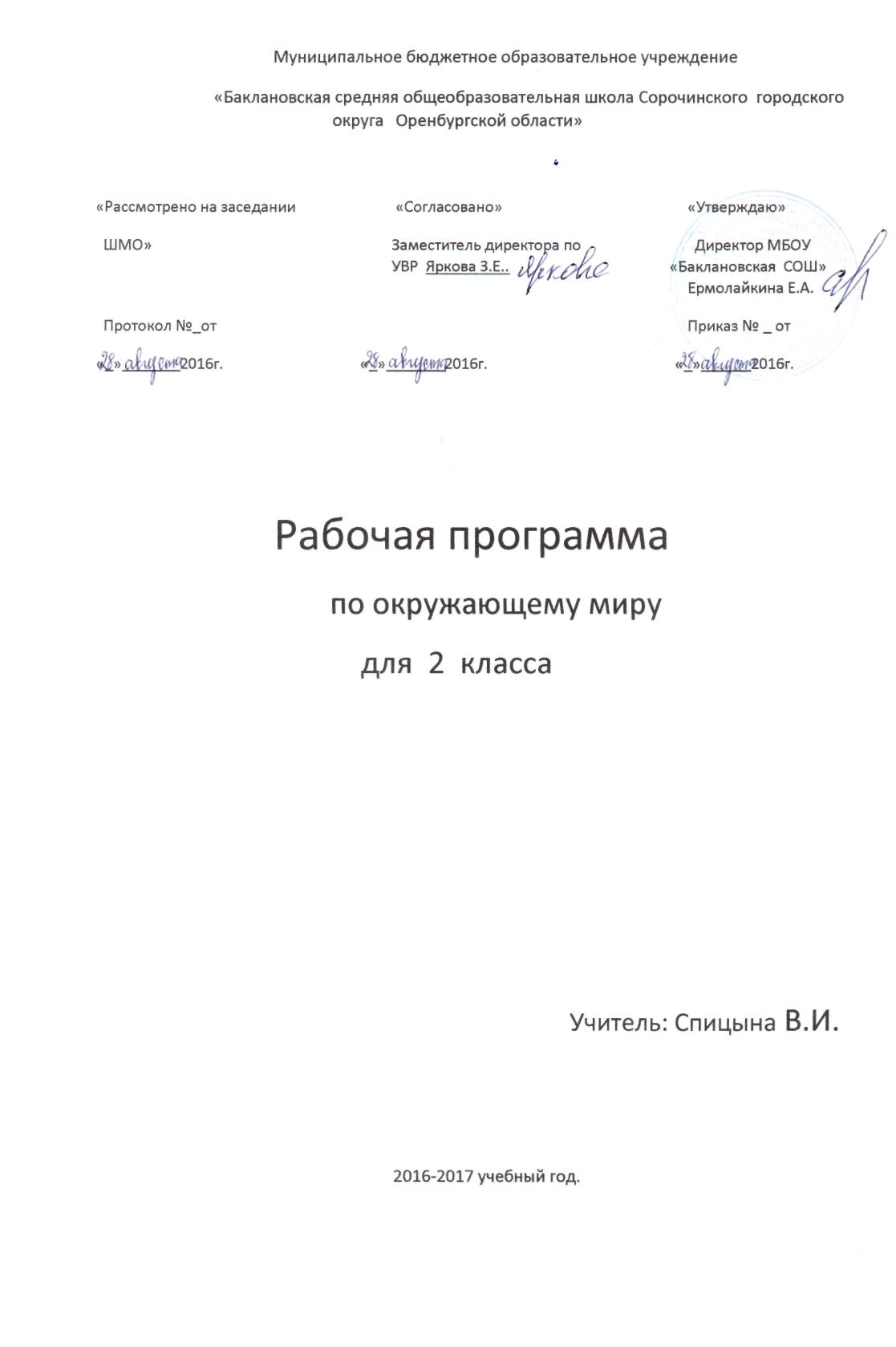 Рабочая программа включает следующие разделы:пояснительную записку, в которой определяются цель изучения предмета «Окружающий мир» на I ступени обучения; место данного курса и его вклад в решение основных педагогических задач; особенности содержания и организации учебной деятельности школьников;основное содержание обучения, включающее перечень изучаемого учебного материала                                                                                                                    тематическое планирование, в котором дано конкретное распределение учебных часов по крупным разделам курса, а также представлена характеристика деятельности учащихся (в соответствии со спецификой предмета) планируемые результаты обучения;календарно-тематическое планирование по годам обучения, 2 год обучения итоговая оценка достижений планируемых результатов, 2 класс (       Пояснительная записка.Рабочая программа учебного предмета «Окружающий мир» для 2 класса разработана на основе:Примерной программы начального общего образования, разработанной на основе стандарта второго поколения с учётом межпредметных и внутрипредметных связей, логики учебного процесса, задачи формирования у младшего школьника умения учиться (2009г.).Авторской программы А. А. Плешакова «Окружающий мир», приведённой в соответствие с требованиями Федерального компонента государственного стандарта начального образования (2004 г.) Специфика предмета «Окружающий мир» во 2 классе состоит в том, что:имеет экологическую направленность, которая обусловлена особой актуальностью экологического образования в современных условиях;имеет ярко выраженный интегративный характер;соединяет в равной мере природоведческие, обществоведческие, исторические знания;даёт обучающемуся материал естественных и социально-гуманитарных наук, необходимый для целостного и системного видения мира в его важнейших взаимосвязях.Учебный курс «Окружающий мир» во 2 классе соответствует образовательным областям «Естествознание» и «Обществознание» базисного учебного плана.Цель изучения предмета: формирование целостной картины мира и осознание места в нём человека на основе единства рационально-научного познания и эмоционально-ценностного осмысления ребёнком личного опыта общения с людьми, обществом и природой.Изучение окружающего мира во 2 классе направлено на решение следующих задач:формирование у учащихся единого, целостно окрашенного образа мира как дома, своего собственного и общего для всех людей, для всего живого;воспитание нравственно и духовно зрелых, активных, компетентных граждан, ориентированных как на личное благополучие, так и на созидательное обустройство родной страны и планеты Земля;овладение основами практико-ориентированных знаний о человеке, природе и обществе, осмысление причинно - следственных связей в окружающем мире, в том числе на многообразном материале природы и культуры родного края; формирование у младших школьников фундамента экологической и культурологической грамотности и соответствующих компетентностей – умений проводить наблюдения в природе, ставить опыты, соблюдать правила поведения в мире природы и людей, правила здорового образа жизни;систематизация и расширение представлений детей о предметах и явлениях природы и общественной жизни, развитие интереса к их познанию, обогащение нравственного опыта обучающихся, воспитание у них любви к своему городу, к своей Родине;освоение основ адекватного природо- и культуросообразного поведения в окружающей природной и социальной среде; знакомство с началами естественных и социально-гуманитарных наук в их единстве и взаимосвязях;существенное воздействие на развитие у обучающихся речи и познавательных процессов (сенсорное развитие, развитие мышления, внимания, памяти, воображения), а также эмоциональной сферы и творческих способностей.Основные содержательные линии предмета «Окружающий мир во 2 классе.Резерв свободного учебного времени (14 часов) используется для более глубокого изучения материала, который расширяет представления обучающихся о природе, обществе и закономерностях окружающего мира; способствует воспитанию любви к своей Родине, формированию опыта экологически и этически обоснованного поведения в природной и социальной среде; формированию системы позитивных национальных ценностей, идеалов взаимного уважения, патриотизма, опирающегося на этнокультурное многообразие и общекультурное единство российского общества как важнейшее национальное достояние России.Для достижения результата используется современный УМК «Школа России» издательства «Просвещение», включающий учебники и учебные пособия нового поколения, отвечающие всем требованиям стандарта. Созданный в 2011году, получивший самое широкое признание в школах России, комплект успешно развивается в соответствии с запросами времени, совершенствуется, вбирая в себя лучшее из живого педагогического опыта, и сейчас является надежным инструментом реализации стандартов второго поколения.Планируемые результаты изучения курса «Окружающий мир» во 2 классе.Раздел «Человек и природа».Второклассник научится:различать (узнавать) изученные объекты и явления живой и неживой природы; дикорастущие и культурные растения; деревья, кустарники, травы; диких и домашних животных; насекомых, рыб, птиц, зверей; основные признаки времен года; некоторые охраняемые растения и животных своей местности; описывать на основе предложенного плана изученные объекты и явления живой и неживой природы, выделять их основные существенные признаки;сравнивать объекты живой и неживой природы, объекты природы и предметы, созданные человеком, на основе внешних признаков или известных характерных свойств и проводить простейшую классификацию изученных объектов природы;проводить несложные наблюдения и ставить опыты, используя простейшее лабораторное оборудование и измерительные приборы; следовать инструкциям и правилам техники безопасности при проведении наблюдений и опытов;использовать естественнонаучные тексты с целью поиска и извлечения познавательной информации, ответов на вопросы, объяснений, создания собственных устных или письменных высказываний;использовать различные справочные издания (атлас-определитель «От земли до неба», «Зеленые страницы», «Великан на поляне, или Первые уроки экологической этики», атлас карт) для поиска необходимой информации;использовать готовые модели (глобус, карта, план, муляжи) для объяснения явлений или выявления свойств объектов, изучения основных форм земной поверхности: равнины и горы; основные виды естественных водоёмов; части реки;использовать приборы (компас) для определения основных сторон горизонта;обнаруживать простейшие взаимосвязи между живой и неживой природой, взаимосвязи в живой природе; использовать их для объяснения необходимости бережного отношения к природе;определять характер взаимоотношений человека с природой, находить примеры влияния этих отношений на природные объекты, на здоровье и безопасность человека;понимать необходимость здорового образа жизни, соблюдения правил безопасного поведения; использовать знания о строении и функционировании организма человека для сохранения и укрепления своего здоровья.Второклассник получит возможность научиться:осознавать ценность природы и необходимость нести ответственность за ее сохранение, соблюдать правила экологического поведения в быту (раздельный сбор мусора, экономия воды и электроэнергии) и в природе;пользоваться простыми навыками самоконтроля и саморегуляции своего самочувствия для сохранения здоровья, осознанно выполнять режим дня, правила рационального питания и личной гигиены;выполнять правила безопасного поведения в природе, оказывать первую помощь при несложных несчастных случаях.Раздел «Человек и общество».Второклассник научится:различать государственную символику Российской Федерации; описывать достопримечательности столицы, Санкт-Петербурга, родного края и некоторых других городов России; находить на карте Российскую Федерацию, Москву – столицу России, Санкт-Петербург, свой регион и его главный город, некоторые другие города России, страны мира;используя дополнительные источники информации, находить факты, относящиеся к образу жизни, обычаям и верованиям наших предков; оценивать характер взаимоотношений людей в различных социальных группах (семья, общество сверстников и т. д.);использовать различные справочные издания (словари, энциклопедии) и детскую литературу о человеке и обществе с целью поиска и извлечения познавательной информации, ответов на вопросы, объяснений, для создания собственных устных или письменных высказываний;соблюдать правила личной безопасности и безопасности окружающих, понимать необходимость здорового образа жизни. Выпускник получит возможность научиться:проявлять уважение и готовность выполнять совместно установленные договоренности и правила, в том числе правила общения со взрослыми и сверстниками в официальной обстановке школы.Личностными результатами изучения курса «Окружающий мир» являются:осознание себя членом общества и государства (российской идентичности), чувство любви к родной стране, выражающееся в интересе к ее природе, культуре и желании участвовать в ее делах и событиях;осознание и принятие базовых общечеловеческих ценностей, сформированность нравственных представлений и этических чувств; культура поведения и взаимоотношений с окружающими;установка на безопасный здоровый образ жизни; ежедневную физическую культуру и закаливание.Метапредметными результатами изучения курса «Окружающий мир» являются:способность регулировать собственную деятельность, направленную на познание окружающей действительности и внутреннего мира человека;способность осуществлять информационный поиск для выполнения учебных задач;осознание правил и норм взаимодействия со взрослыми и сверстниками в сообществах разного типа (класс, школа, семья, учреждение культуры и пр.);способность работать с моделями изучаемых объектов и явлений окружающего мира.Предметными результатами изучения предмета «Окружающий мир» являются:усвоение первоначальных сведений о сущности и особенностях объектов, процессов и явлений, характерных для природной и социальной действительности (в пределах изученного);владение базовым понятийным аппаратом (доступным для осознания младшим школьником), необходимым для дальнейшего образования в области естественнонаучных и социальных дисциплин;умение наблюдать, исследовать явления окружающего мира, выделять характерные особенности природных объектов, описывать и характеризовать факты и события культуры, истории общества.Тематическое планирование составлено в соответствии с первым (исходным) вариантом Примерной программы начального общего образования, разработанной на основе Концепции стандарта второго поколения. Базовый вариант тематического планирования не только обеспечивает достаточную для продолжения образования предметную подготовку, но и расширяет представления обучающихся об отношениях и закономерностях окружающего мира. Распределение учебного материала и время его изучения: Количество часов в год – 68 ч.
Количество часов в неделю – 2 ч.
Количество часов в I четверти – 18 часов.
Количество часов во II четверти – 14 часов.
Количество часов в III четверти – 20часов.
Количество часов в IV четверти – 16 часа.Виды и типы уроков:комбинированный урок;открытие новых знаний;обобщающий урок;урок закрепления;нетрадиционные формы уроков: интегрированный, урок-игра, урок-экскурсия, практическое занятие, урок-презентация, урок-проект, турнир знатоков, урок-викторина, телепередача, заочная экскурсия, урок- подарок от волшебника, живая газета, устный журнал;работа с учебным и научно-популярным текстом, с дидактическим рисунком или иллюстрациями, с условными обозначениями, таблицами и схемами, с различными моделями;проведение фенологических наблюдений;выполнение практических работ и мини-исследований;моделирование объектов и процессов;дидактические игры;уроки в музеях;уроки на улицах города;уроки-путешествия;уроки с элементами исследования;кратковременные предметные экскурсии.Формы организации урока:коллективная;фронтальная; групповая;индивидуальная работа;работа в парах. 			Система оценки достижения планируемых результатов освоения предмета окружающий мир во 2 классе.критерии оценивания   Основная цель контроля по окружающему миру - проверка знания фактов учебного материала, умения детей делать простейшие выводы, высказывать обобщенные суждения, приводить примеры из дополнительных источников, применять комплексные знания.   Система оценки достижения планируемых результатов изучения предмета предполагает комплексный уровневый подход к оценке результатов обучения. Объектом оценки предметных результатов служит способность второклассников решать учебно-познавательные и учебно-практические задачи. Оценка индивидуальных образовательных достижений ведётся «методом сложения», при котором фиксируется достижение опорного уровня и его превышение.   В соответствии с требованиями Стандарта, составляющей комплекса оценки достижений являются материалы стартовой диагностики, промежуточных и итоговых стандартизированных работ по предмету. Остальные работы подобраны так, чтобы их совокупность демонстрировала нарастающие успешность, объём и глубину знаний, достижение более высоких уровней формируемых учебных действий.  Итоговая оценка выводится на основе результатов итоговых комплексных работ - системы заданий различного уровня сложности по чтению, русскому языку, математике и окружающему миру.    В учебном процессе оценка предметных результатов проводится с помощью диагностических работ (промежуточных и итоговых), направленных на определение уровня освоения темы учащимися. Проводится мониторинг результатов выполнения итоговой работы по окружающему миру и итоговой комплексной работы на межпредметной основе.   Системная оценка личностных, метапредметных и предметных результатов реализуется в рамках накопительной системы, которая:•  является современным педагогическим инструментом сопровождения развития и оценки достижений учащихся5 ориентированным на обновление и совершенствование качества образования;• реализует одно из основных положений Федеральных государственных образовательных стандартов общего образования второго поколения - формирование универсальных учебных действий;• позволяет учитывать возрастные особенности развития универсальных учебных действий учащихся младших классов; лучшие достижения российских школ на этапе начального обучения; а также педагогические ресурсы учебных предметов образовательного плана;• предполагает активное вовлечение учащихся и их родителей в оценочную деятельность на основе проблемного анализа, рефлексии и оптимистического прогнозирования.Критериями оценивания являются:•  соответствие достигнутых предметных, метапредметных и личностных результатов обучающихся требованиям к результатам освоения образовательной программы начального общего образования ФГОС;•  динамика результатов предметной обученности, формирования универсальных учебных действий.    Используемая в школе система оценки ориентирована на стимулирование стремления второклассника к объективному контролю, а не сокрытию своего незнания и неумения, на формирование потребности в адекватной и конструктивной самооценке.    Текущий контроль по окружающему миру осуществляется в письменной и устной форме. Письменные работы для текущего контроля проводятся не реже одного раза в неделю в форме тестов и практических работ. Работы для текущего контроля состоят из нескольких однотипных заданий, с помощью которых осуществляется всесторонняя проверка только одного определенного умения.    Тематический контроль по окружающему миру проводится в устной форме. Для тематических проверок выбираются узловые вопросы программы.Основанием для выставления итоговой оценки знаний служат результаты наблюдений учителя за повседневной работой учеников, устного опроса, текущих, тестовых и практических работ, итоговой диагностической работы.Классификация ошибок и недочетов, влияющих на снижение оценки. Ошибки:- неправильное определение понятия, замена существенной характеристики понятия несущественной;- нарушение последовательности в описании объекта (явления) в тех случаях, когда она является существенной;- неправильное раскрытие (в рассказе-рассуждении) причины, закономерности, условия протекания того или иного изученного явления;- ошибки в сравнении объектов, их классификации на группы по существенным признакам;                                                                                                                                                                                                                                                                                                                                                                                                                                                                                                                                                                                                                                                                                                                                           .- незнание фактического материала, неумение привести самостоятельные примеры, подтверждающие высказанное суждение;- отсутствие умения выполнять рисунок, схему; неправильное заполнение таблицы; неумение подтвердить свой ответ схемой, рисунком, иллюстративным материалом;- ошибки при постановке опыта, приводящие к неправильному результату;- неумение ориентироваться на карте и плане, затруднения в правильном показе изученных объектов (природоведческих и исторических).Недочеты:-  преобладание при описании объекта несущественных его признаков;-  неточности при выполнении рисунков, схем, таблиц, не влияющие отрицательно на результат работы; отсутствие обозначений и подписей;- отдельные нарушения последовательности операций при проведении опыта, не приводящие к неправильному результату;- неточности в определении назначения прибора, его применение осуществляется после наводящих вопросов;- неточности при нахождении объекта на карте.Характеристика цифровой оценки (отметки)«5» («отлично») - уровень выполнения требований значительно выше удовлетворительного: отсутствие ошибок как по текущему, так и по предыдущему учебному материалу; не более одного недочета; логичность и полнота изложения.«4» («хорошо») - уровень выполнения требований выше удовлетворительного: использование дополнительного материала, полнота и логичность раскрытия вопроса; самостоятельность суждений, отражение своего отношения к предмету обсуждения. Наличие 2-3 ошибок или 4-6 недочетов по текущему учебному материалу; не более 2 ошибок или 4 недочетов по пройденному материалу; незначительные нарушения логики изложения материала; использование нерациональных приемов решения учебной задачи; отдельные неточности в изложении материала.«3» («удовлетворительно») - достаточный минимальный уровень выполнения требований, предъявляемых к конкретной работе; не более 4-6 ошибок или 10 недочетов по текущему учебному материалу; не более 3-5 ошибок или не более 8 недочетов по пройденному учебному материалу; отдельные нарушения логики изложения материала; неполнота раскрытия вопроса.«2» («плохо») - уровень выполнения требований ниже удовлетворительного: наличие более 6 ошибок или 10 недочетов по текущему материалу; более 5 ошибок или более 8 недочетов по пройденному материалу; нарушение логики; неполнота, нераскры-тость обсуждаемого вопроса, отсутствие аргументации либо ошибочность ее основных положений.Характеристика словесной оценки (оценочное суждение)Словесная оценка есть краткая характеристика результатов учебного труда школьников. Эта форма оценочного суждения позволяет раскрыть перед учеником динамику результатов его учебной деятельности, проанализировать его возможности и прилежание. Особенностью словесной оценки являются ее содержательность, анализ работы школьника, четкая фиксация успешных результатов и раскрытие причин неудач, Причем эти причины не должны касаться личностных характеристик учащегося.Оценочное суждение сопровождает любую отметку в качестве заключения по существу работы, раскрывающего как положительные, так и отрицательные ее стороны, а также пути устранения недочетов и ошибок..Календарно-тематическое планирование по окружающему миру 2 класс    ТЕСТЫТекст к разделу «Где мы живём?»Тест №1Тема:  «Родная страна»Фамилия, имя ______________________________ Дата_________1.Как называется планета, на которой ты живёшь?А) Венера;Б) Земля;В) Нептун.2.Выбери полное имя нашей страны?А) Россия;Б) Российская Федерация;В) Союз Советских Социалистических Республик.3. Допиши предложение:Государственные символы Российской Федерации   -__________________________________________________________________4. О каком символе государства идёт речь?Прикреплённое к древку или шнуру  полотнище определённого цвета или нескольких цветов. (                           )5. На гербе Российской Федерации изображён орёлА) одноглавый;Б) двуглавый;В) трёхглавый.6.Допиши предложенияА) Оленья упряжка – традиционный транспорт __________________.Б) Конские скачки – одно из любимых  состязаний во время праздников_____________________________________.В) Резьба по дереву – одно из традиционных занятий у народа _______________________________________________________________.7.Определи цвета флага Российской Федерации?А) Белый, синий, красный.Б) Белый, зелёный, красный.В) Белый, синий, розовый.Тексты к разделу «Где мы живём?»Тест №2Тема:  «Город и село»Фамилия, имя ______________________________ Дата_________1.О каком населённом пункте говорится?Это крупный населённый пункт. В нём много улиц и высоких домов, работают фабрики и заводы, музеи и театры, много магазинов. По улицам ездят троллейбусы, трамваи. В некоторых есть метро.( ________________________________________)                                    2.Установи соответствие:Город                     многоэтажные дома                                 деревянные частные дома                                 просёлочные дороги                                 асфальтированные дорогиСело                       заводы, фабрики                                люди, занимаются выращиванием культурных растений                                троллейбусы, трамваи                                лошади, коровы, овцы3. Что относится к продукции сельского хозяйства? Вычеркни лишнее.Пшеница, кукуруза, мёд, троллейбус, сметана, грузовик.4.Что относится к продукции промышленности? Вычеркни лишнее.Велосипед, платье, сотовый телефон, капуста, компьютер, альбом.5.Опиши интерьер городской квартиры?____________________________________________________________________________________________________________________________________________________________________________________________________________________________________________________________________6. Опиши интерьер сельского дома?_____________________________________________________________________________________________________________________________________________________________________________________________________7. Как называется дом у эскимосов?А) юрта;       Б) иглу;      В) чум.Тексты к разделу «Где мы живём?»Тест №3Тема:  «Природа и рукотворный мир»Фамилия, имя ______________________________ Дата_________1.Выбери верное утверждение:К природе относится …А) всё, что нас окружает;Б) всё, что нас окружает и не сделано руками человека;Г) всё, что сделано руками человека.2.Допиши предложение:То, что создано людьми, принято называть _________________________________________________________________3. Установи соответствие.4.Что относится к живой природе?А) Карандаш, краски, лампа;Б) Снег, дождь, иней.В) Растения, человек, животные.5. Что относится к неживой природе?А) Птица, молоко, уж;Б) Солнце, звёзды, луна.В) Человек, медведь, кит.6. Напиши, что ты можешь сказать о своём отношении к окружающему миру.__________________________________________________________________________________________________________________________________________________________________________________________________Тексты к разделу «Природа»Тест №4Тема:  «Живая и неживая природа».Фамилия, имя ______________________________ Дата_________1.Что необходимо растениям и животным  для жизни?А) Воздух, вода;Б) Солнце, вода;В) Солнце, воздух, вода.2.Выбери предметы рукотворного мира?А) Птица, насекомое, гриб, солнце, луна, камень.Б) Сорока, лисица, ромашка, подберёзовик, волк.В) Полотенце, кружка, платье, шахматы, пенал.3.В чём отличие объектов живой природы от неживой?А) Дышат, питаются;Б)  Растут, размножаются, умирают.В) Дышат, питаются,   растут, размножаются, умирают.4.Все изменения, происходящие в природе, называютсяА) Природные явления;Б)  Сезонные явления;В) Погода.5.Напиши  по  пять объектов живой природы и пять объектов неживой природы?Живая природа                        Неживая природа                                                                     1)                                                                     2)                                                                     3)                                                                     4)                                                                     5)6.Выбери верное утверждение:А) Живые существа могут жить без неживой природы.Б) Солнце – источник света и тепла для всего живого на Земле.В) Живые существа могут жить без воды, воздуха, света и тепла.7. Какой объект природы лишний? Подчеркните его.Петунья, сойка, кузнечик, клён, хризантемы, туман, обезьяна.Тексты к разделу «Природа»Тест №5Тема:  «Явления природы».Фамилия, имя ______________________________ Дата_________1. К какой природе относятся перечисленные названия объектов?     Напиши1)Комета, роса, вода, планета, дождь    –            это ______________________________________________________________________________2)Тополь, лягушка, синица, подснежник, оса  – это ____________________________________________________________________________________2.Что является источником света и тепла для всего живого на Земле?А) Луна;Б) Солнце;В) Звёзды.3.Явления природы, связанные со сменой времён года называютсяА) Природные явления:Б) Сезонные явления;В) Климатические явления.4.Напиши, какие ты знаешь осенние явления природы?Осенние явления _______________________________________________________________________________________________________________________________________________________________________________________________________________________________________________________________________5.Что вы прежде всего должны сделать, если почувствовали, что заболели?А) вызвать врача;Б) измерить температуру;В) выпить лекарство.6.Из каких частей состоит термометр?А) Из шкалы и стеклянной трубки;Б) Из стеклянной трубки, наполненной жидкостью, шкалы.В) Из стеклянной трубки, наполненной жидкостью.7.Что означает каждое деление на шкале термометра?А) Один градус;Б) Один сантиметр;              В) Один миллиметр.Тексты к разделу «Природа»Тест №6Тема:  «Что такое погода».Фамилия, имя ______________________________ Дата_________1.Что имеют в виду, когда говорят, что на улице тепло, холодно или жарко?А) Имеют в виду осадки;Б) Имеют в виду ветер;В) Имеют в виду температуру.2.Чем измеряют температуру воздуха?А) Барометром;                        Г) Угольником;Б) Линейкой;                            Д) Градусником.В) Термометром;3.Какие бывают термометры?А) Комнатные;       Г) Медицинские;Б) Уличные;            Д) Почвенный.В) Водные;4.Что такое погода?А) Сочетание температуры воздуха, облачности, осадков, ветра.Б) Сочетание осадков, ветра.В) Сочетание температуры воздуха, облачности, осадков.5.Выбери осадки.  Подчеркни одной чертой.Дождь, гроза, туман, снег, буран, град, ветер, метель.6.Как называется наука о погоде?А) Астрономия;Б) География;В) Метеорология.7.Закончи предложенияЛасточки низко летают - __________________________Шишки хвойных деревьев раскрываются ______________________________8.От какой точки на термометре ведут отсчёт температуры воздуха?А) от самого нижнего деления;Б) от нулевой отметки;В) от самого верхнего деления.Тексты к разделу «Природа»Тест №7Тема:  «В гости к осени».Фамилия, имя ______________________________ Дата_________1.Закончи предложение.Ноль градусов – это………..А) отсутствие температуры;Б) самая низкая температура;В) граница между градусами тепла и градусами холода.2. Запиши по порядку следующие за осенью времена года:Осень, _________ , _________ , __________.3.Определи время года?2)Небо затянуто облаками, кажется низким, дожди затяжные, холодные, температура воздуха понизилась, ясных дней мало, постоянно пасмурно или облачно___________________________________________________________4.Какое сезонное природное явление относится к осени?1.Цветение растений;2.Листопад;3. Появление плодов;4.Снегопад.5.Почему птицы осенью улетают на юг?1.Затяжные дожди;2.Исчезли насекомые;3.Нет обилия плодов, семян;4.Увядание трав;5.Замерзание водоёмов.6. Какие птицы улетают на юг?1.Журавли;2.Свиристели;3. Дятлы;4. Гуси.7.Какие птицы раньше улетают на юг?1.Птицы, питающиеся насекомыми;2. Птицы, частично или полностью питающиеся растениями.8.Напиши несколько осенних явлений в неживой и живой природе?____________________________________________________________________________________________________________________________________Тексты к разделу «Природа»Тест №8Тема: «Звёздное небо».Фамилия, имя ______________________________ Дата_________1.Закончи предложение:Созвездия – это ____________________________________________________2.Что такое зодиак?1.Пояс из созвездий, по которому в течение года движется Солнце.2.Наиболее яркие, заметные на тёмном небе созвездия;3.Созвездия, которые  видны только один месяц в году?3.Сколько созвездий в зодиаке?1.11.2.12.3.13.4.Определи, о каком созвездии говорится:«Это созвездие можно увидеть летом и осенью. Оно напоминает птицу  с широко раскинутыми крыльями, летящую  вниз к земле. Хвост птицы отмечен особенно яркой звездой – одной из самых ярких на небе.1. Журавль;2. Райская птица;3. Павлин;4. Лебедь.5.Какое созвездие хорошо видно зимой и  названо  по имени охотника  из древнегреческих мифов?1.Геракл;2. Орион;3. Стрелец.6. Какое созвездие можно видеть в любое время года. Его главные звёзды образуют растянутую  за «ножки»  букву «М». Своё название созвездие получило по имени царицы  - героини древнегреческих мифов.1.Дева;2. Кассиопея;3.Андромеда.7.С какого созвездия начинается зодиак?1.Лев;     2.Рыба;       3. Овен;    4.Близнецы.Тексты к разделу «Природа»Тест №9Тема:  «Заглянем в кладовые земли»Фамилия, имя ______________________________ Дата_________1.Допиши предложение:Богатства, которые добывают из недр земли или с её поверхности называют __________________________________________________________________2.Отгадай загадку:Если встретишь на дороге,То увязнут сильно ноги.А сделать миску или вазу –Она понадобиться сразу.( __________________________ )3.Полевой шпат, кварц, слюда образуют:1. Мрамор;2.Гранит;3.Кремень.4.Выбери верное утверждение:1.Минерал однородное по составу природное тело.2.Горная порода состоит из одного минерала.5. Установи соответствие:Полевой шпат                            Чёрные блестящие зёрнаКварц                                           Цветные зёрнаСлюда                                           Полупрозрачные зёрна6.Горные породы и минералы относятся:1.Живая природа;2.Неживая природа;3.Рукотворный мир.7.Где можно встретить горные породы?1.В горах;2.Повсюду, но они скрыты от наших глаз слоем почвы;3.Только на обрывистых склонах оврагов, по берегам рек.8. Напиши известные тебе,Горные породы:Минералы:Тексты к разделу «Природа»Тест 10Тема:  «Про воздух»Фамилия, имя ______________________________ Дата_________1.Отгадайте загадку:Ты без него не сможешь жить.
Ни есть, ни пить, ни говорить.
И даже, честно говоря,
Разжечь не сможешь ты огня.(_________________)2.Какой из газов в воздухе самый важный?1.Азот;2.Кислород;3. Углекислый газ.3.Где находится воздух?1.На улице;2.В классе;3.Повсюду.4.Определи, каким объектам нужен воздух?1 Живой  природе;2. Неживой  природе;3. Предметам рукотворного мира.5.Что воздух не загрязняет?1.Костёр;2.Растения;3. Отходы промышленного производства.6. Определи свойства воздуха:1.Не имеет цвета, не имеет запаха, невидим, прозрачен.2.Голубого цвета, имеет запах, видим, прозрачен.3.Белого цвета, не имеет запаха, невидим, непрозрачен.7.Выбери верное утверждение:1.Детям можно  близко подходить к автомобилям, с работающими моторами.2.Коляски с малышами можно катать около заводов  и фабрик.3. Детям можно гулять в скверах, парках и рощах, где много зелени.8.Напиши, чем ты можешь помочь в охране воздуха?____________________________________________________________________________________________________________________________________Тексты к разделу «Природа»Тест 11Тема:  «Про воду»Фамилия, имя ______________________________ Дата_________1.Отгадайте загадку:Чего в гору не выкатить, 
В решете не унести, 
В руках не удержать?______________________________________2.Каким цветом на карте обозначена вода?1.Зелёным;2. Коричневым;3. Голубым.3.Назови причины загрязнения воды?1. Вредные вещества, выбрасываемые заводами и фабриками.2. Дожди;3.Нефтепродукты.4. В каких водоёмах находится пресная вода?1.Море;2.Река;3.Океан;4.Озеро.5.Что не является причиной загрязнения воды?1.Домашние животные;2.Водные животные;3. Фабрики и заводы;4. Транспорт.6.Как сберечь воду?1. Не чистить зубы;2.Не мыть посуду;3.Закрывать кран.4. Не купаться.7. Напиши, какую роль играет вода в твоей жизни?____________________________________________________________________________________________________________________________________Тексты к разделу «Природа»Тест 12Тема:  «Какие бывают растения?»Фамилия, имя ______________________________ Дата_________1.Определи, у каких растений один твёрдый, древесный ствол – стебель.1.Травы;2.Кустарники;3. Деревья.2.Определи, у каких растений один или несколько сочных, мягких, неодревесневевших стеблей.1.Травы;2.Кустарники;3. Деревья.3.Какое из растений является травянистым?1.Малина;2.Ежевика;3.Клубника.4.Покажи стрелками, к какой группе относятся данные растения:Деревья                                       черешня                                                      крыжовник                                                      ромашкаКустарники                                  рябина                                                      сирень                                                      земляникаТравы                                            астра                                                       Тополь5.Лиственные деревья подчеркни одной чертой, хвойные деревья двумя.Сосна, липа, клён, ель, орех, папоротник, шиповник, кедр, берёза.6.Что такое хвоинки?1. Иголки;2.Листья;3. Колючки.7.Приведи примеры известных тебе кустарников?____________________________________________________________________________________________________________________________________Тексты к разделу «Природа»Тест 13Тема:  «Какие бывают животные?»Фамилия, имя ______________________________ Дата_________1.Как называются животные, у которых тело покрыто чешуёй?1.Птицы;2.Звери;3.Рыбы.2.Установи соответствие:Звери                                     две ноги, два крыла, перьяПтицы                                   четыре ноги, шерстьРыбы                                     шесть ногНасекомые                            плавники, чешуя3.Сколько ног у бабочки?1.5.2.6.7.7.4.Допиши предложения:1) Волк, кот, крот, ёж, слон, заяц - ___________________________________2) Воробей, ворона, сорока, дятел -___________________________________3)Карась, лещ, окунь, сом -__________________________________________5.Какое животное относится к рыбам?1.лягушка;2.черепаха;3. лосось;4.дельфин.6.Какое животное лишнее?1.Цапля;2.Страус,3. Пингвин;4.Летучая мышь.7.Подчеркни земноводных одной чертой, пресмыкающихся  двумя чертами.Лягушка, жаба, крокодил, черепаха, ящерица.8.Напиши, каких птиц ты видел в нашем городе?____________________________________________________________________________________________________________________________________Тексты к разделу «Природа»Тест 14Тема:  «Невидимые нити»Фамилия, имя ______________________________ Дата_________1.Что называют невидимыми  нитями в природе?1. Корни деревьев;2.Паутина в лесу;3.Связи в природе.2.Какие действия человека не  вредят природе?1. Отлавливание божьих коровок;2.Вырубка леса;3.Использование ядохимикатов;4. Посадка растений;3.Какое утверждение верное:1.Лягушек надо уничтожать.2.Ящериц надо отлавливать.3.Нельзя брать домой детёнышей диких животных.4. Кто чем питается? Соедини стрелками.5.Какое насекомое опыляет клевер?1.Кузнечик;2.Паук;3.Шмель.6.Приведи примеры связей в природе?________________________________________________________________________________________________________________________________________________________________________________________________________________________________________________________________________7.Какие животные питаются рыбой?1.Тюлень;        2.Морж;          3.Корова,       4. Пеликан.Тексты к разделу «Природа»Тест 15Тема:  «Дикорастущие и культурные растения»Фамилия, имя ______________________________ Дата_________1.Какое  плодовое культурное растение человек использует?1.Ель;2.Яблоня;3.Тополь.2.Какой цветок является дикорастущим?1.Астра;2.Василёк;3.Георгин.3.Название, какого декоративного растения  в старину называли «сабля – трава».1.Розы;2. Гладиолус;3.Кактус.4.Какие прядильные культурные растения человек использует для получения тканей?1.Хлопок;2.Пшеница;3. Лён;4.Овёс.5.Подчеркни зерновые культуры?Рожь, картофель, ячмень, огурец, пшеница, горох, тыква, овёс.6.Установи соответствие:Овощные культуры                   груша                                                     лук                                                     слива                                                     помидорПлодовые культуры                  баклажан                                                    яблоко                                                    капуста7.Какая зерновая культура любит воду?1.Гречиха;2. Овёс;3.Рис;4.Рожь.Тексты к разделу «Природа»Тест 16Тема:  «Дикие и домашние животные»Фамилия, имя ______________________________ Дата_________1.Допиши предложение:Дикими, называют животных, _______________________________________________________________________________________________________2.Какое животное является домашним?1.Корова;2.Заяц;3.Попугай.3.Какое животное является диким?1.Нутрия;2.Пчела;3. Волк.4.  Соедини стрелками, что получает человек от домашних животных?5.У какого домашнего животного детёныш называется телёнком?1. Овца;2.Корова;3.Лошадь.6.Какая птица пользовалась большой любовью народа на Руси?1.Скворец;2.Жаворонок;3.Дятел.7.Какая  домашняя птица бывает таких пород несушка, бройлер, русская белая.1.Утка;2.Курица;3.Голубь.Тексты к разделу «Природа»Тест 17Тема:  «Комнатные растения»Фамилия, имя ______________________________ Дата_________1.Как называются растения, которые человек выращивает дома?1.Домашние;2.Комнатные;3.Редкие.2.Напиши, какие комнатные растения есть у тебя дома?______________________________________________________________________________________________________________________________________________________________________________________________________3. Какие растения относятся к комнатным растениям?1.Герань, фиалка, традесканция.2.Ирис, колокольчики, нарцисс.3.Плющ, шиповник, кактус.4.Узнай комнатное растение:Родина этого растения Африка. Цветы розовые, малиновые, белые. Они бывают простые и махровые. Листья округлые, зелёного цвета. Цветы имеют запах. Лекарственное растение.1.Фиалка;2.Герань;3.Бегония.5.Какой водой надо поливать комнатные растения?1. Холодной;2.Комнатной температуры;3.Кипячённой.6.Где комнатные растения растут в природе?1.Повсюду;2.В тёплых странах;3. В холодных странах.7.В какое время года растения поливают каждый день или через день?1. Зимой;2. Летом;3.Осенью;4. Весной.Тексты к разделу «Природа»Тест 18Тема:  «Животные живого уголка»Фамилия, имя ______________________________ Дата_________1.Подчеркни одной чертой названия животных, которых можно содержать в живом уголке?Слон, аквариумные рыбки, верблюд, хомячки, обезьяны, черепаха, змея, морские свинки.2.Найди названия аквариумных рыбок?1)Сазан, коробок, пескарь.2) Акула, электрический скат, пиранья.3) Меченосец, гуппи, вуалехвост.3.Сколько раз в день нужно кормить рыбок?1) Один раз в день;2)Три раза в день;3)Постоянно.4.Выбери верное утверждение:1) Аквариум с рыбками надо ставить около обогревателей, батарей.2) Температура воды в аквариуме должна быть ниже 14 градусов.3) Чтобы сохранить мальков,  самку с толстым брюшком надо пересадить в отдельную банку.5.Каких  птиц  можно содержать в живом уголке?1) Воробей; сорока, галка.2) Волнистый попугайчик; канарейка; чиж.3)Курица, утка, гусь.6.Какие птицы могут  научиться подражать человеческой речи?1) Щегол;2) Попугай;3)Чиж.7.У какого  животного  самочка может принести сразу десяток малышей и даже больше. Делает это она регулярно 2 – 3 раза в год?1. Кошка;2.Хомяк;3. Ежиха.8.Где надо содержать  морских свинок, хомяков?1)В стеклянной банке;                        3) В аквариуме;2) В металлической клетке;                 4)В коробке.Тексты к разделу «Природа»Тест 19Тема:  « Про кошек и собак»Фамилия, имя ______________________________ Дата_________1.Какое домашнее животное в Древнем Египте считали священным животным?1).Лошадь;2).Кошка;3).Собака.2.Какая порода относится к кошачьим породам?1.Московская сторожевая;2.Британская;3.Восточноевропейская.3.Приведи примеры пород собак?______________________________________________________________________________________________________________________________________________________________________________________________________4. Какая порода собак помогает пасти овец, очень ласковая, любит маленьких детей, её называют шотландской овчаркой?1) Терьер;2) Чау – чау;3) Колли.5.Какая порода собак хорошо плавает, ныряет, её называют водолазом, учат спасать людей?1) Русская борзая;2) Ньюфаундленд;3) Спаниель.6. Какую породу  собак можно встретить в цирке.  Это декоративная порода. Собачка  кувыркается, прыгает через обруч, танцует.1) Такса;2) Пудель;3) Болонка.7.Напиши, как надо ухаживать за собакой?________________________________________________________________________________________________________________________________________________________________________________________________________________________________________________________________________Тексты к разделу «Природа»Тест 20.Тема:  «Красная книга»Фамилия, имя ______________________________ Дата_________1.Как называется книга, которая содержит сведения о редких, исчезающих растениях и  животных?1)  Энциклопедия;2) Красная книга;3) Учебник «Окружающий мир».2.Почему цвет у переплёта красный?1)Цвет - тревоги; опасности.2)Цвет - крови; жизни.3)Цвет – яркий, тёплый.3.Какое растение встречается в лесу, цветки его по форме напоминают башмачки, зацветает на 15 – 17 году жизни, занесено в Красную книгу?1) Одуванчик;2) Колокольчик;3) Венерин башмачок.4.Какое крупное животное,  массивного и тяжёлого сложения, жизнь которого связана с лесом,  занесено в Красную книгу?1) Лев;2) Зубр;3) Бурый медведь.5.О каких животных и растениях рассказывают страницы Красной книги?1) Редкие, исчезающие;2) Известные;3)Искусственно выведенные;6.Какое  из этих растений, занесено в Красную книгу? Название его в переводе с китайского языка означает «человек – корень».1) Лотос;2) Женьшень;3) Орхидея.7.Сколько томов в Красной книге?1) Один;2) Два;3) Три.Тексты к разделу «Жизнь города и села»Тест 21.Тема:  «Экономика»Фамилия, имя ______________________________ Дата_________1.Назови слово, которое в переводе с древнегреческого означает «искусство ведения домашнего хозяйства»?1) Экономика;2) Кулинария;3) Сельское хозяйство.2.О какой отрасли экономики идёт речь? Работники этой отрасли занимаются перевозкой пассажиров, перевозкой грузов.1) Торговля;2) Транспорт;3)Строительство.3. Люди, каких профессий трудятся в отрасли торговли?1) Продавец;2)Учитель;3) Сталевар;4)Бухгалтер.4.Подчеркни продукцию промышленности одной чертой, продукцию сельского хозяйства двумя чертами.Чеснок, свекла, футболка, велосипед, йогурт, рис, пшеница,  телефон, книга, колбаса.5.Что раньше выступало в качестве денег при обмене товарами?1)Раковины каури;2)Меха;3)Продукты питания.6.Какая промышленность производит автомобили?1)Лёгкая;2) Металлургия;3)Пищевая.7.Что изображали на монетах?1) Животных;2)Растения;3) Царей, императоров.Тексты к разделу «Жизнь города и села»Тест 22.Тема:  «Из чего что сделано?»Фамилия, имя ______________________________ Дата_________1.Как называют людей, которые делают глиняную и керамическую посуду?1) Гончары;2) Стеклодувы;3) Продавцы.2.Какая страна считается родиной фарфора?1) Древний  Китай;2) Древняя Русь;3) Древняя Греция.3.На чём писали наши предки древние славяне?1) Береста;2) Бамбук;3)Глина.4.Напиши, что делают из металла?______________________________________________________________________________________________________________________________________________________________________________________________________5.Что делают из стекла?1) Посуда, зеркала, украшения.2) Одежда, игрушки, цветы.3) Галоши, сапоги, спасательные круги.6. Изделие из какого материала очень долговечно? Оно может разбиться, но никогда не гниёт и не ржавеет?1) Древесина;2) Металл;3) Глина.7.Что получают из чугуна?1) Сталь;2) Медь;3) Алюминий.8.Что делают из дерева?1) Линейку;      2) одеяло;     3) книгу;        4) сковороду.Тексты к разделу «Жизнь города и села»Тест 23.Тема:  «Как построить дом?»Фамилия, имя ______________________________ Дата_________1.Какая техника нужна  на стройке?1) Пожарная машина;            4) Такси;2)Бульдозер;                            5) Автокраны;3) Экскаватор;                          6) Автопогрузчики.2.Какие строительные материалы необходимы для строительства дома?1)Бетонные плиты, песок, кирпич, стальные трубы.2) Пластилин, ткань, природный материал.3) Ветки, стекло, листья, глина.3.Какая строительная машина первой приходит на стройку?1) Землеройная машина;2) Бетономешалка;3)Автокран.4.Какая машина готовит для строителей широкие дороги, гладкие просторные площадки?1) Башенный кран;2)Экскаватор;3) Бульдозер.5.Какая машина роет котлован для фундамента?1) Подъёмный кран;2) Трактор;3)Экскаватор,6.Напиши, почему на стройке не обойтись без современных машин?________________________________________________________________________________________________________________________________________________________________________________________________________________________________________________________________________7.О какой машине идёт речь?Эти машины настоящие силачи. Любую бетонную плиту поднимут и отправят на место.Автокран;Автопогрузчик;Бульдозер.Тексты к разделу «Жизнь города и села»Тест 24.Тема:  «Какой бывает транспорт».Фамилия, имя ______________________________ Дата______1.Какая часть экономики, занимается перевозкой людей и грузов.1) Строительство;2)Сельское хозяйство;3) Транспорт2.К какому виду  транспорта относятся автобус, троллейбус, трамвай, самолёт, поезд?1.Грузовой;2. Пассажирский;3.Специальный.3.К какому виду транспорта относятся грузовые машины, скорая помощь, пожарная машина, экскаватор?1) Наземный;2)Водный;3)Воздушный;4) Подземный.4.Какую специальную машину можно вызвать по телефону 03?1) Полиция;2) Скорая помощь;3) Пожарная машина.5.Какое транспортное средство здесь лишнее?1) Вертолёт;2) Катер;3) Корабль;4)Теплоход.6.Установи соответствие:Газовая служба               «02»Пожарная служба          «03»Полиция                            «01»Скорая помощь               «04»7.Как называется лёгкая лодочка у эскимосов?1)Пирога;                       3) Каяк.2)Чёлн;Тексты к разделу «Жизнь города и села»Тест 25.Тема:  «Культура и образование».Фамилия, имя ______________________________ Дата______1.Что относится к учреждениям культуры?1)Библиотека;2) Университет;3)Цирк;4) Детский сад.2.Что относится к образовательным учреждениям?1) Лицей;2) Выставочный зал;3) Школа;4)Больница.3.Каким может быть театр?1) Краеведческий;2) Художественный;3) Кукольный.4.Где можно получить высшее образование?1) В лицее;2) В институте;3)В техникуме.5.Назови первый русский музей, который был открыт почти 300 лет назад при Петре Первом  в Петербурге?1) Кунсткамера;2) Зоологический музей;3) Ботанический музей.6.Что может быть выставлено в художественном музее?1) Картины;2) Чучела птиц;3) Скульптуры.7.Что может быть выставлено в Политехническом музее?1) Электрическая лампа;2) Коллекция насекомых;3) Первое в мире радио.Тексты к разделу «Жизнь города и села»Тест 26.Тема:  «Все профессии важны».Фамилия, имя ______________________________ Дата______1.Кто работает в отрасли экономики промышленности?1.Сварщик;                   4)Пчеловод;2.Швея;                          5) Инженер;3.Сталевар;                   6) Программист.2.Кто работает в отрасли промышленности сельское хозяйство?1. Доярка;                    4)Телятница;2.Зоотехник;                5) Кассир;3.Ткачиха;                    6)Комбайнёр.3.Установи соответствие:Кто пишет книги?                            врачКто учит детей в школе?                 артистКто лечит детей?                              лётчикКто играет роли в театре?               писательКто водит самолёты?                       Учитель4.Допиши предложение:В строительстве заняты люди следующих профессий_____________________________________________________________________________________________________________________________________________________________________________________________5.Что необходимо для работы швее?1) Указка;                       4) Ткани;2) Таблетки;                   5) Грим;3) Нитки;                        6) Сито.6.Какую специальность может иметь врач?1.Хирург;                         4.Кондитер;2. Стоматолог;                5. Продавец;3. Воспитатель;               6.Повар.7. Когда я вырасту, я хочу стать___________________________________Моя работа будет связана с _________________________________________________________________________________________________________________________________________________________________________________________________________________________________________________________________________________________________________________________________________Тексты к разделу «Жизнь города и села»Тест 27.Тема:  «В гости к зиме».Фамилия, имя ______________________________ Дата______1.Какие сезонные изменения происходят в природе зимой?1)Воздух морозный, его температура почти всегда ниже нуля?2) Деревья сбрасывают листья.3)Многие звери впали в зимнюю спячку;4) Осадки выпадают в виде снега.2.О каком зимнем явлении идёт речь?Появившаяся во время оттепели вода и подтаявший снег замерзают.Гололедица;Снегопад;Оттепель.3.Кто не впадает в зимнюю спячку?1) Медведь;2) Ёжик;3) Заяц.4.Какие животные меняют окраску к зиме?1) Медведь;2) Заяц;3) Лось;4) Белка.5. Напиши, какие зимние явления происходят зимой?________________________________________________________________________________________________________________________________________________________________________________________________________________________________________________________________________6.Почему рожь посаженная осенью зимой не погибает?1) Снег защищает от мороза;2) Она не успевает взойти;3)Её посыпают специальным  порошком.7.Какое явление природы бывает только зимой?1) Дождь;2) Туман;3) Снегопад;4) Изморозь.Тексты к разделу «Здоровье и безопасность»Тест 28.Тема:  «Строение тела человека».Фамилия, имя ______________________________ Дата______1.Какая часть тела входит в туловище?1) Шея;                   4) Грудь;2)Голова;                5)Руки;3)Ноги;  2.Какой орган называют  «главным   командным пунктом всего организма»?  1) Сердце;                         4) Лёгкие;2) Головной мозг;            5)  Печень.3) Желудок; 3.Какой внутренний орган похож на две розовые губки, с их помощью человек дышит?1) Печень;                          3) Лёгкие;2) Сердце;                          4)Грудь.4.Какой внутренний орган человека размером с кулак. Его называют мотором?1) Кишечник;         3) Головной мозг;2) Сердце;               4) Печень.5.В каком внутреннем органе есть желёзки, которые выделяют сок, способный переварить пищу?1) Кишечник;2)  Желудок;3) Печень.6.Какой орган похож на  длинный извилистый «коридор»?1) Желудок;2) Кишечник;3)Сердце;7.Какой орган помогает кишечнику переваривать пищу, находится от желудка с правой стороны?1) Сердце;2) Печень;3) Лёгкие.Тексты к разделу «Здоровье и безопасность»Тест 29.Тема:  «Если хочешь быть здоров».Фамилия, имя ______________________________ Дата______1.Какие предметы должны быть у человека личными?1) Мочалка;                 4) Зубная щётка;2) Мыло;                       5) Полотенце;3) Шампунь.                 6) Расчёска.2.Как часто  надо чистить зубы?1. Один раз в день.2. Два раза в день;3.  После еды.3. С какой стороны должен падать свет при письме?1) Слева;2) Справа;3) Отовсюду.4.Почему нужно есть много овощей и фруктов?1) Потому что заставляют родители;2) Чтобы быть здоровым;3) Чтобы они не испортились.5. Почему нужно ложиться спать  вовремя?1) Чтобы быть бодрым и отдохнуть;2) Потому что заставляют родители;3) Чтобы не мешать родственникам, смотреть телевизор.6.  Допиши предложение:Перед едой обязательно надо мыть __________________________________7.Что необходимо делать по утрам, чтобы быть здоровым?1) Играть в компьютер;2) Делать зарядку.3) Смотреть мультфильмы.7.Приведи примеры продуктов растительного и животного происхождения?Растительного_____________________________________________________Животного_________________________________________________________Тексты к разделу «Здоровье и безопасность»Тест 30.Тема:  «Берегись автомобиля!».Фамилия, имя ______________________________ Дата______1.Отгадай загадку:Встало с краю улицы в длинном сапогеЧучело трёхглазое на одной ноге.Где машины движутся, где сошлись пути,Помогает улицу людям перейти.__________________________________________________2.Как надо переходить улицу, если рядом нет ни  светофора, ни «зебры».1)  Если нет машин, быстро перебежать дорогу.2) Посмотреть налево, дойти до середины дороги, посмотреть направо: нет ли машин.3) Перейти дорогу, водитель сам остановиться.3.С какой стороны нужно обходить троллейбус, когда он стоит на остановке?1) Спереди;2) Сзади;3) Не обходить.4.На какой цвет светофора можно переходить дорогу?1) Зелёный;2) Жёлтый;3) Красный.5. Какими линиями обозначается участок, по которому пешеходам разрешено переходить дорогу?1) Узкими белыми линиями,2) Широкими белыми линиями;3) Белыми стрелками.6.Назови последовательность смены сигналов в светофоре?1) Зелёный, красный, жёлтый.2) Зелёный, жёлтый, красный;3) Красный, зелёный, жёлтый.7.Где можно ездить на велосипеде?1) На проезжей части дороги;2) На тротуаре;3) Там, где разрешающие знаки.8.С какого возраста можно ездить на велосипеде?1) 13;        2) 14;         3) 15.Тексты к разделу «Здоровье и безопасность»Тест 31.Тема:  «Домашние опасности»Фамилия, имя ______________________________ Дата______1.Покакому телефону нужно звонить, если в квартире почувствовали запах газа?1) 01;2) 02;3) 03;4) 04.2.Выбери верное утверждение:Если вы почувствовали запах газа нельзя1) закрывать все двери и окна;2) перекрывать газ, поворачивать  ручку на газовой плите;3) включать свет;4) немедленно сообщать взрослым.3.Если на вилку шнура попала вода, нужно:1) Включить вилку в розетку:2) Вытереть её насухо;3) Разобрать.4.Когда электрический  чайник опасен?1) Когда включают  налив воду;2) Когда дотрагиваются мокрыми руками;3)Когда втыкают в неисправную розетку.5.Напиши, какие  опасные острые предметы ты знаешь?____________________________________________________________________________________________________________________________________6. В каких случаях электрический ток может поразить человека?1) Если  коснуться оголённых проводов, находящихся под напряжением.2)Если дотронуться до электроприбора, отключённого от сети;3)Если ремонтировать электрический прибор или розетку, отключив их от напряжения.7.Где детям можно играть дома?1) На балконе;2) На кухне;3) В ванной;4) В детской.Тексты к разделу «Здоровье и безопасность»Тест 32.Тема:  «Пожар»Фамилия, имя ______________________________ Дата______1.Отгадайте загадку:Шипит и злится, воды боится; с языком, а не лает, без зубов, а кусает1) Дым;2) Лампочка;3) Огонь.2.Что обязательно нужно сообщить, когда вызываешь  пожарных?1) Свой адрес;2) Сколько этажей в доме?3) Свой возраст;4) Адрес друга.3.По какому номеру телефона вызывают пожарных?1) 03;                    3) 02;2) 04;                    4) 01.4.Бытовой прибор, который во включённом состоянии может вызвать пожар?1) Электрическая мясорубка;2) Утюг;3) Вентилятор.5.Выбери верное утверждение:1) Детям можно играть со спичками;2) Детям можно зажигать фейерверки, бенгальские огни.3) Детям можно играть в настольные игры.6. Какие предметы необходимы пожарному?1) Каска;                                      4) Спички;2) Плоскогубцы;                         5)  Огнетушитель;3) Шланг для воды;                    6) Пила.7.Что надо делать при ожоге I степени?1) промыть водой;2) обработать зелёнкой;3) смазать кремом.7.Что при возгорании нельзя заливать водой?1)  Игрушки;                                 3) Мебель;2) Электрические приборы;      4) Книги.Тексты к разделу «Здоровье и безопасность»Тест 33.Тема:  «На воде».Фамилия, имя ______________________________ Дата______1.Найди неверное утверждение:1.Не купайтесь в очень холодной воде. От холода может свести ногу.2.Лучше купаться в одиночку, чтобы не мешать друг другу.3.Купаться можно только в чистых водоёмах.2.На чём можно плавать?1.На самодельных плотах;2.На круге; матрасе.3.На  корягах, брёвнах.3.Что можно делать в воде?1. Спокойно плавать с товарищем;2.Играть в шумные игры;3.Играть в игры с  удержанием товарища под водой;4.Прыгать на спор с большой высоты;5.Проделывать рискованные трюки.4.Что делать, если в воде свело судорогой ногу?1.Продолжать работать этой ногой;2.Растереть, сведённую мышцу;3. Позвать на помощь.5.Можно ли заплывать за буйки?1.Нельзя, так как там проплывают судна.2.Можно с родителями, товарищами.3.Можно в спасательных жилетах.4.Можно, если хорошо плаваешь.6.Можно ли нырять в незнакомых местах?1. Можно, если  рядом взрослые;2. Можно, если есть подводная маска;3.Нельзя, так как можно пораниться об острые камни, предметы.7.Можно ли заплывать далеко на надувных матрасах?1.Нельзя, так как матрас может сдуться и опрокинуться.2. Можно, если рядом взрослые.3.Можно, если есть резиновая шапочка.8.Какая температура должна быть при купании?1) ниже 19 градусов;        2) выше 19 градусов;      3) любая.Тексты к разделу «Здоровье и безопасность»Тест 34.Тема:  «Лесные опасности».Фамилия, имя ______________________________ Дата______1.Найди съедобный гриб?1.Мухомор;2. Бледная поганка;3.Шампиньон.2.Определи съедобный  гриб?Растёт под осинами, под берёзами, в еловом и сосновом лесах. Этот красноголовый гриб можно встретить даже в сухое лето.1.Подберёзовик;2.Подосиновик;3.Мухомор.3. Какая ягода ядовита?1.Земляника;2.Вороний глаз;3.Облепиха.4. Найди неверное утверждение?1.Собирай только знакомые тебе грибы.2.Ни в коем случае не пробуй незнакомые грибы.3. Ядовитыми бывают только грибы, а ягоды нет.4.Всегда спрашивай взрослых, съедобные ли грибы, которые ты собрал.5.Как правильно собирать грибы?1.Аккуратно срезать ножиком.2.Выкручивать ножку гриба из земли.3.Отрывать руками корешок, выдёргивать.6.Как поступить с грибами, которые ты не берёшь в корзинку?1.Сбиваешь палкой;2. Не трогаешь;3. Топчешь ногами.7 . Как предотвратить укус жалящего насекомого?1.Размахивать руками, кричать, бегать по комнате;2.Постараться поймать и уничтожить;3.Открыть окно и дождаться, пока вылетит.8. Какое насекомое опасно?1. Муха;                2.Пчела;            3.Муравей.Тексты к разделу «Здоровье и безопасность»Тест 35.Тема:  «Опасные незнакомцы».Фамилия, имя ______________________________ Дата______1.Выбери неверное утверждение:1.Дверь можно открывать, если звонит незнакомый человек.2.Если в дверь звонит почтальон, монтёр, врач, милиционер, всё равно не открывай, если ты не знаешь этих людей.3.Преступник может переодеться в любую форму.2.Что вы ответите, если незнакомый человек спросит по телефону, дома ли родители1. Что родителей, нет дома;2.Что родители дома, но заняты;3.Когда придут родители.3.Что можно принимать от незнакомых людей?1. Конфеты;2.Деньги;3.Игрушки,4.Ничего не брать.4.Что нельзя  делать, если  незнакомый человек  пытается увести тебя силой?1.Вырываться, убежать,2.Броситься за помощью к прохожим,3.Кричать изо всех сил, привлекая внимание.4.Спокойно пойти с незнакомцем.5.В каком случае можно поехать с незнакомцем на машине?1.Если ты не успел на автобус, троллейбус,2.Если он приехал по поручению родителей;3.Ни в каком случае.4. Если ты опаздываешь.5.Если он просит показать дорогу.6.Что делать, если незнакомец пытается открыть дверь?1.Позвонить по телефону «02», сообщить свой точный адрес.2. Позвонить по телефону родителям, бабушке, соседям.3.Приготовить предмет для удара;4.Открыть дверь и впустить незнакомца.7. Можно ли играть с наступлением темноты?1.  Да, можно.         2. Можно, с друзьями.        3. Нельзя.Тексты к разделу «Общение»Тест 36.Тема:  «Наша дружная семья».Фамилия, имя ______________________________ Дата______1.Кто является членом семьи?1.Мамина подруга;2.Соседи;3.Бабушка, дедушка.2. Напиши, что такое  культура общения в семье?______________________________________________________________________________________________________________________________________________________________________________________________________3.Какую семью можно назвать дружной?1. Где часто проводят праздники, вечеринки.2. Где помогают детям, а дети взрослым и совместно отдыхают.3.Где каждый занят своим делом.4.Какие обязанности в семье есть у детей?1.Отдыхать, играть, гулять;2. Подметать пол, мыть посуду, пылесосить;3. Ходить в магазин за мороженым.5.Что дети делать не должны?1.Смотреть телевизор;2.Ремонтировать технику;3.Двигать мебель.6.Подчеркните  в списке членов семьи одной чертой:Отец, сестра, дедушка, брат, мама, бабушка, кошка, учительница, собака, друг, мама, сосед,7.Как поступить, если младший брат разбросал игрушки по комнате?1. Позвать маму, чтобы она убрала;2. Убрать самой;3. Убрать вместе с братом, организовав игру.8.Бабушка попросила внучку (внука)  постирать носочки. Как ты поступишь?1.Отвечу, что я их стирала (стирал)  совсем недавно, вчера.2.Стирать не будешь.3. Постираешь с мылом.Тексты к разделу «Общение»Тест 37.Тема:  «В школе».Фамилия, имя ______________________________ Дата______1.Для чего вы ходите в школу?1. Играть;2.Общаться с друзьями;3.Получать знания.4.Отдыхать.2.Как должны себя вести ученики на уроках?1. Чётко выполнять задания учителя.2.Не слушать учителя, заниматься своими делами.3.Разговаривать с соседом, оговариваться с учителем.3.Напиши правила поведения на переменах?_______________________________________________________________________________________________________________________________________________________________________________________________________________________________________________________________________4.Что учащимся не надо делать в школе?1.Дежурить по классу;2. Выполнять задания учителя;3.Пропускать уроки физической культуры.5.Какие действия надо выполнять в случае пожарной тревоги?1.Срочно выбегать из класса;2. Выпрыгивать из окна;3.Эвакуироваться под руководством учителя.6.Какие обязанности не надо выполнять дежурным?1.Поливать цветы, мыть доску.2.Делать записи в классном журнале;3.Выполнять задания учителя.4.Бегать по классу.7.Выбери верное утверждение:1.На переменах нужно бегать по коридору.2.Нельзя мусорить в школе.3.Нельзя бить стёкла футбольным мячом.Тексты к разделу «Общение»Тест 38.Тема:  «Правила вежливости».Фамилия, имя ______________________________ Дата______1.Какие слова являются вежливыми?1) Алло;2) Пока;3) Спасибо;4) Простите;5) Здорово.2.Что надо сказать при расставании с учителем?1) Пока;2) До свидания;3) Чао.3.Какими словами можно выразить благодарность?1)  Спасибо, благодарю;2) Простите, я виноват;3) Будьте добры, пожалуйста.4.Какие слова надо говорить, чтобы  поприветствовать?1) Здравствуйте, доброе утро; добрый день.2) Спокойной ночи, до свидания, до встречи.3) Извините, просите, виноват.5.К какой группе относятся слова:Чао, пока, всего, до встречи, до вечера, до завтра?1)Слова приветствия;2)Слова прощания;3)Слова извинения.6.Что нужно сделать сначала позвонив по телефону?1) попросить позвать того, кому ты звонишь.2) Извиниться за беспокойство;3) Наговорить резких слов.7.Что нужно говорить в столовой после обеда?1) До свидания;2) Спасибо за вкусный обед;3) Ничего не говорить.8.Кто должен выйти первым из транспорта?1) женщина;        2) мужчина;           3) ребёнок.Тексты к разделу «Общение»Тест 39.Тема:  «Ты и твои друзья».Фамилия, имя ______________________________ Дата______1.Напиши, какие слова надо написать друзьям, чтобы пригласить их на  день рождения?________________________________________________________________________________________________________________________________________________________________________________________________________________________________________________________________________2.Что самое ценное в дружбе?Любовь и уважение друг к другу;Совместные игры;Разговоры по телефону.3.Как надо поступить с подарком?1) Молча положить на стол;2) поблагодарить, поинтересоваться  содержимым;3) обидеться, выбросить.4.Выбери верное утверждение:1.Закуски и салаты с больших блюд  клади теми ложками, которыми ешь.2.Прожёвывай пищу с открытыми губами, чавкай, разговаривай с полным ртом.3. На тарелку клади ровно столько сколько съешь, старайся не греметь приборами по тарелке и не размахивай ими.4. Как поступить, если вам на день рождения принесли конфеты?1) Спрятать подальше;2) Поставить на стол для гостей;3) Положить часть конфет в вазочку и поставить на стол для гостей.5.Укажи пословицы о дружбе?1) Дружба дороже денег,2) Одной рукой и узла не завяжешь.3) Не пойман – не вор.6.Чего нельзя делать в гостях?1) Хватать лучший кусок торта;2) Скакать, обгонять, бегать по комнате.3) Рассматривать игрушки, книги, играть в игры.Тексты к разделу «Общение»Тест 40.Тема:  «Мы зрители и пассажиры».Фамилия, имя ______________________________ Дата______1.Когда лучше прийти в театр?1) Перед началом спектакля за  10, 15 минут.2) Опоздать на 10, 15 минут.3) К концу спектакля.2.Что нельзя брать в театр?1) животных;2 ) вкусную еду: пирожное, мороженое, кока – колу.3.Бинокль, программу.3.Как нужно проходить на своё место, по отношению к   сидящим зрителям?1) Лицом к сидящим зрителям;2) Спиной к сидящим зрителям;3)Как получится.4.Выбери верное утверждение?1)  Во время сеанса делай замечания в полный голос.2)  Мальчик уступает девочке то место, с которого хорошо видно.3)  Перед тем как погасят свет снимать высокую шапку не обязательно.5.Что можно делать во время сеанса?1) Шуршать бумажками;2) Махать руками;3)Выйти извинившись.6.Если начало сеанса задержали, что ты будешь делать?1) Кричать;2) Топать ногами;3) Спокойно ждать.7.Как надо себя вести на остановках городского общественного транспорта?1) Толкаться;2) Кричать;3) Не мешать другим людям.8.Кому надо уступать место в общественном транспорте?1)  Пожилым людям;2) Друзьям;3) Пассажирам с детьми.Тексты к разделу «Путешествия»Тест 41.Тема:  «Посмотри вокруг».Фамилия, имя ______________________________ Дата______1.Что такое горизонт?1) Небесный свод;2) Земная поверхность, которую мы видим;3) Открытая местность.2.Какую форму имеет линия горизонта?1) Дуги;2) Ломаной линии;3) Прямой линии.3.Как называется направление, где солнце поднимается выше всего и  сильнее греет?1) Север;2) Восток;3) Юг.4) Запад.4.В каком направлении солнце встаёт?1) Запад;2) Восток;3) Юг;4) Север.5.Сколько основных сторон горизонта?1) Шесть;2) Восемь;3) Четыре.6.Укажи названия промежуточных сторон горизонта?1) Юго – север;2) Юго – запад;3) Юго – восток.7.Выбери верное утверждение:1) Основные стороны горизонта записывают  двумя буквой.2) Промежуточные стороны горизонта записываются тремя буквами.3) На схемах всегда север обозначают вверху, юг – снизу, запад – слева, восток – справа.Тексты к разделу «Путешествия»Тест 42.Тема:  «Ориентирование на местности».Фамилия, имя ______________________________ Дата______1.Как называется прибор для определения сторон горизонта?1) Компас;2) Термометр;3) Барометр.2.Из каких частей состоит компас?1) Магнитная стрелка, батарейка, предохранитель.2) Магнитная стрелка, корпус, батарейка.3) Магнитная стрелка, корпус, предохранитель.3.Какое утверждение неверное?1) Положить компас на ровную горизонтальную поверхность.2) Оттянуть предохранитель и подождать, пока стрелка не остановиться.3) Повернуть компас так, чтобы синий конец стрелки совпал с буквой с буквой З, а красный  - с буквой В. Тогда все буквы укажут направление сторон горизонта.4. Если вы потеряли компас,  как ещё можно определить стороны горизонта?1) По луне;2) По солнцу;3) По  Полярной звезде.5.Какое утверждение неверно?1) Обычно муравьи строят свой дом с южной стороны пней, камней, деревьев.2)  После дождя стволы деревьев с северной стороны дольше остаются тёмными, влажными.3) У берёзы кора с северной стороны чище и белее, чем с южной.6.В какую сторону нужно возвращаться, если вы шли на юг?1) На восток;2) На запад;3) На север.7. Кому при работе  необходим компас?1) Электрику;2) Геологу;3) Пчеловоду.Тексты к разделу «Путешествия»Тест 43.Тема:  «Формы земной поверхности».Фамилия, имя ______________________________ Дата______1.Что относится к основным формам земной поверхности?1) Горы;2) Равнины;3) Холмы;4) Овраги.5) Углубления.2.Выбери верное утверждение:Равнина – это большие участки суши, имеющие1) Ровную  или почти ровную поверхность;2) Неровные участки  поверхности;3) Ровную и неровную поверхность.3.Как называются возвышения на равнинах?1) Овраги;2) Холмы;3) Горы.4.Выбери верное утверждение:1) Овраг – это глубокие углубления между горами;2) Овраг – это углубления с крутыми склонами;3) Овраг – это большая яма.5.Из каких частей состоят холм и гора?1) Вершина, склон, обрыв.2) Вершина, склон, подошва;3)Вершина, подошва, камни.6.Что такое горные хребты?1) Вершины гор;2) Горные склоны;3) Горы, расположенные рядами.7.Как называется самая высокая часть горы или холма?1) Подошва;2) Вершина;3) Склон.8) Какую высоту имеют горы?1) менее 200 метров,                     2) более 200 метров;                3)200 метров.Тексты к разделу «Путешествия»Тест 44.Тема:  «Водные богатства».Фамилия, имя ______________________________ Дата______1.Что не относится к водоёмам?1) Море;2) Океан;3) Водохранилище;4) Джакузи.2.Что относится к естественным водоёмам?1) Пруд;2) Озеро;3) Водохранилище;4) Река.3.Что относится к искусственным водоёмам?1) Океан;2) Море;3) Канал;4) Бассейн.4.Что называют устьем реки?1) Место, где река впадает в море, озеро или другую реку;2) Начало реки;3) Самое узкое место реки.5.Как называют углубление,  по которому течёт река?1) Приток;2) Русло;3) Исток.6.Выбери верное утверждение:1) Приток – это река, впадающая в другую реку.2) Истоком называется самое узкое место реки.3)У реки есть только  правый берег.7.Чем озеро отличается от реки?1) Озеро шире реки;2) Вода в озере не течёт;3) Озеро глубже реки.Тексты к разделу «Путешествия»Тест 45.Тема:  «В гости к весне».Фамилия, имя ______________________________ Дата______1.Какие весенние явления происходят в живой природе?1) Набухание почек;2) Листопад;3) Появление насекомых;4) Возвращение перелётных птиц.2.Какие весенние явления происходят в неживой природе?1) Ледоход;2) Вьюга;3)Половодье;4) Гололёд.3.Назови раннецветущие растения?1) Мать – и - мачеха, хохлатка, одуванчик, медуница.2) Роза, астра, ромашка, георгин, колокольчик.3)Яблоня, вишня, абрикос, груша, слива.4.Какие птицы прилетают к нам весной?1) Воробей, ворона, галка.2) Грач, скворец, ласточка.3) Снегирь, синица, дятел.5.Выбери неверное утверждение:1) Весной появляются первоцветы.2) Весной улетают в тёплые края перелётные птицы.3) Весной появляются насекомые.6.У каких животных весной изменяется окраска?1) У зайца;2) У белки;3) У кошки;4)У ёжика.7.Какие изменения происходят в жизни зверей?1) Рождаются детёныши;2) Залегают в спячку;3) Происходит линька.Тексты к разделу «Путешествия»Тест 46.Тема:  «Россия на карте».Фамилия, имя ______________________________ Дата______1.Какое море омывает нашу страну с севера?1) Чёрное;2)Балтийское;3)Баренцево.2.Какое море находится на юге нашей страны?1) Охотское;2) Море Лаптевых;3) Каспийское море.3. Где расположен наш край?1) На Восточно – Европейской равнине;2) На Западно – Сибирской равнине;3) На Средне – Сибирском плоскогорье.4.Самые высокие горы России?1) Уральские горы;2) Кавказские горы;3) Алтай;4) Саяны.5.Какая река впадает в Каспийское море?1) Кубань;2) Волга;3) Лена.6. Река, соединяющая озеро Байкал с Северным  Ледовитым океаном?1)Лена;2) Енисей;3) Амур.7.Какие горы разделяют Восточно – Европейскую равнину и Западно –      Сибирскую равнину?1) Кавказские горы;2) Саяны;3)Уральские горы;4) Алтай.8. Самое большое озеро в России?1) Онежское;            2) Байкал;                3) Каспийское.Тексты к разделу «Путешествия»Тест 47.Тема:  «Как читать карту».Фамилия, имя ______________________________ Дата______1.Что такое карта?1) Уменьшенная модель земли.2) Чертёж местности;3) Схема объектов.2.Каким цветом на карте обозначены горы?1) Голубым;2)Зелёным;3) Коричневым.3. Что на карте показано жёлтым цветом?1) Вода;2) Низменности;3) Возвышенности.4.Где на карте показан юг?1)Вверху;2) Внизу;3) Справа.5.Выбери верное утверждение:1) Стой у карты слева.2) Показывай только указкой.3) Показывай  не объект, а  надпись.6.Какая сторона горизонта показана  справа?1) Юг;2) Север;3) Восток;4) Запад.7.Каким цветом на карте показаны равнины?1) Голубым;2) Коричневым;3) Жёлтым и зелёным.8.Как называется  карта на которой  показаны объекты?1) Полезных ископаемых;2) Физическая;3) Животного и растительного мира.Тексты к разделу «Путешествия»Тест 48.Тема:  «Путешествие по Москве. Московский Кремль».Фамилия, имя ______________________________ Дата______1.Кто является основателем Москвы?1) Иван Грозный;2) Юрий Долгорукий;3) Ярослав Мудрый.2.Что изображено на гербе Москвы?1) Георгий Победоносец;2) Двуглавый орёл;3) Медведь.3.Что называют символом нашей Родины?1) Цирк на Цветном бульваре;2) Кремль;3) Театр зверей им. Дурова.4. Определи количество башен Кремля?1) 10;2) 15;3) 20.5.Как называется главная площадь Москвы?1) Малиновая;2) Красная;3) Оранжевая.6.Какая из башен Кремля самая большая?1) Царская;2)Спасская;3) Кутафья.7.Что находится на Красной площади?1)Храм Василия Блаженного;2) Храм Христа Спасителя.3) Большой театр.8.Что находится в Кремле?1) Резиденция Президента России.2)Колокольня Иван Великий;3)Третьяковская галерея.Тексты к разделу «Путешествия»Тест 49.Тема:  «Город на Неве».Фамилия, имя ______________________________ Дата______1.Кто   основал  город Санкт – Петербург?1. Дмитрий Донской;2) Пётр Первый;3) Екатерина Вторая.2.На какой реке стоит город Санкт – Петербург?1) Москва;2) Нева;3) Енисей.3.Что находится в Зимнем дворце?1) Эрмитаж;2) Исторический музей;3) Школьный краеведческий музей.4.Откуда в Санкт – Петербурге в полдень раздаётся пушечный выстрел, по которому жители проверяют время?1) Из Зимнего дворца;2) Из Петропавловской крепости;3) Из Казанского собора.5.Какой музей  находятся в Санкт – Петербурге?1) Центральный военно –морской музей;2)Третьяковская галерея.3) Оружейная палата.6.Какой собор находится в Санкт – Петербурге?1) Успенский собор;2) Архангельский собор;3) Исаакиевский собор.7.Какие экспонаты можно увидеть в Кунсткамере1) Коллекцию почтовых марок;2) Чучела животных;3)Коллекцию оловянных солдатиков.8. Что находится  в Санкт – Петербурге?1) Царь – колокол;2) Царь – пушка.3) Памятник Петру Первому.Содержательные блоки 1раздел Где мы живём (3часа)2раздел .Природа (21час)3.раздел.Жизнь города и села.(12часов)4.раздел Здоровье и безопасность.(10часов)5.раздел Общение.(5часов)6.раздел.Путешествия.(17часов)РазделТемаСроки                            Планируемые результаты                            Планируемые результаты                            Планируемые результаты                            Планируемые результаты                            Планируемые результатыДеятельностьобучающихсяДеятельностьобучающихсяМатер.технич.базаМатер.технич.базаМатер.технич.базаФормыорганизацииобраз.процессаРазделТемаСрокиЛичностныеМетапредметныеУУД(работа с текстом)МетапредметныеУУД(работа с текстом)ПредметныеПредметныеДеятельностьобучающихсяДеятельностьобучающихсяМатер.технич.базаМатер.технич.базаМатер.технич.базаФормыорганизацииобраз.процессаГде мы   1 разделживёмНаш  адрес в мире1неделяОбучающийся получит возможность для формирования:- интереса к познанию окружающего мира;- чувства сопричастности и гордости за свою Родину и народ.Обучающийся научится:- выбирать адекватные речевые средства в диалоге с учителем, одноклассниками;Обучающийся научится:- выбирать адекватные речевые средства в диалоге с учителем, одноклассниками;Обучающийся научится: - узнавать  государственную символику РФ и своего региона;- определять родственные связи в семье;- находить информацию в ходе беседы с родителями, со старшими родственниками.Обучающийся научится: - узнавать  государственную символику РФ и своего региона;- определять родственные связи в семье;- находить информацию в ходе беседы с родителями, со старшими родственниками.Знать:-название нашей планеты Узнавание  государственной символики РФ и своего региона. Умение определять родственные связи в семье. Находить информацию в ходе беседы с родителями, со старшими родственникамиЗнать:-название нашей планеты Узнавание  государственной символики РФ и своего региона. Умение определять родственные связи в семье. Находить информацию в ходе беседы с родителями, со старшими родственникамиАвторские таблицы по теме урокаАвторские таблицы по теме урокаАвторские таблицы по теме урокаУрок-путешествиеГде мы   1 разделживёмРоднаястрана1неделяОбучающийся получит возможность для формирования:- интереса к познанию окружающего мира;- чувства сопричастности и гордости за свою Родину и народ.Учитель привлекает детей к открытию новых знаний. Они вместе обсуждают, для чего нужно то или иное знание, как оно пригодится в жизниУчитель привлекает детей к открытию новых знаний. Они вместе обсуждают, для чего нужно то или иное знание, как оно пригодится в жизни– уметь определять своё отношение к миру:– уметь определять своё отношение к миру:Обучающийся научится:- иметь представление об изменениях в природе и человеческом обществе в настоящее время, каким закономерностям они подчиняются; Обучающийся научится:- иметь представление об изменениях в природе и человеческом обществе в настоящее время, каким закономерностям они подчиняются; Урок-играГде мы   1 разделживёмПрирода и рукотвор-ный мир2неделяУ обучающегося будут сформированы:- внутренняя позиция школьника на уровне положительного отношения к занятиям по курсу «Окружающий мир», к школе;Учить умению слушать и вступать в диалогУчить умению слушать и вступать в диалог1-я линия развития – уметь объяснять мир:1-я линия развития – уметь объяснять мир:Обучающийся научится:- работать с текстом и рабочей тетрадьюОбучающийся научится:- работать с текстом и рабочей тетрадьюАвторские таблицы по теме урокаАвторские таблицы по теме урокаАвторские таблицы по теме урокаОткрытие новых знаний2раздел   ПРИРОДАНеживаяи живаяприродаПоложительное и отрицательное влияние деятельности человека на природу. Правила поведения в природе.Определять цель деятельности на уроке с помощью учителя и самостоятельно. Определять цель деятельности на уроке с помощью учителя и самостоятельно. Характеризовать влияние человека на природу. Оценивать личную роль в охране природы.Характеризовать влияние человека на природу. Оценивать личную роль в охране природы.Обучающийся научится:- правилам поведения, способствующим сохранению природы. Обучающийся научится:- правилам поведения, способствующим сохранению природы. Авторские таблицы по теме урокаАвторские таблицы по теме урокаАвторские таблицы по теме урока2раздел   ПРИРОДАЯвленияприроды3неделяИспользование человеком объектов неживой природы. Дисскусия о неживой природе.- строить понятные для партнера высказывания;- строить понятные для партнера высказывания;- характеризовать влияние человека на природу;- характеризовать влияние человека на природу;Авторские таблицы по теме урокаАвторские таблицы по теме урокаАвторские таблицы по теме урока2раздел   ПРИРОДАКак измеряют температуру?3неделяУченик должен задаться вопросом:какое значение и какой смысл имеет для меня учение темы-температура?Учиться планировать учебную деятельность на уроке. Учиться планировать учебную деятельность на уроке. Уметь измерять  и записыватьтемпературуУметь измерять  и записыватьтемпературуОбучающийся научится:- пользоваться знаками, символами, схемамиОбучающийся научится:- соблюдать правила безопасности при работе с инструментами и приборами;- работать с рисунком учебника; ;- измерять температуру тела, вес и рост человека;- измерять температуру воздуха с помощью термометраОбучающийся научится:- пользоваться знаками, символами, схемамиОбучающийся научится:- соблюдать правила безопасности при работе с инструментами и приборами;- работать с рисунком учебника; ;- измерять температуру тела, вес и рост человека;- измерять температуру воздуха с помощью термометраАвторские таблицы по теме урокаАвторские таблицы по теме урокаАвторские таблицы по теме урокаУрок практикум2раздел   ПРИРОДАЧто такоепогода?4 неделяРаботая по предложенному плану, использовать необходимые средства (учебник, простейшие приборы и инструменты).Работая по предложенному плану, использовать необходимые средства (учебник, простейшие приборы и инструменты).Что такое окружающий мир.Как человек познаёт природу,общество,самого себя.Что такое окружающий мир.Как человек познаёт природу,общество,самого себя.Обучающийся научится:- понимать связь человека с неживой природой, каково значение предсказания погоды для человека.Обучающийся научится:- понимать связь человека с неживой природой, каково значение предсказания погоды для человека.Урок-исседования2раздел   ПРИРОДАВ гости к осени4 неделяОпределять успешность выполнения своего задания в диалоге с учителем.Определять успешность выполнения своего задания в диалоге с учителем.Обучающийся научится:- понимать связь человека с неживой природойОбучающийся научится:- понимать связь человека с неживой природойАвторские таблицы по теме урокаАвторские таблицы по теме урокаАвторские таблицы по теме урока2раздел   ПРИРОДАЗвёздноенебо5 неделяОбучающийся получит возможность для формирования:- интереса к познанию окружающего мира;-.Планеты Солнечной системы. Строение Солнечной системы. Созвездия. Полярная звезда. Солнце—источник света и тепла(общее представление о влиянии на земную жизнь).Планеты Солнечной системы. Строение Солнечной системы. Созвездия. Полярная звезда. Солнце—источник света и тепла(общее представление о влиянии на земную жизнь).связывать события на Земле с расположением и движением Солнца и Земли;связывать события на Земле с расположением и движением Солнца и Земли;Обучающийся научится:- характеризовать Землю как планету, Солнце как звезду, Луну как спутник Земли.Обучающийся научится:- характеризовать Землю как планету, Солнце как звезду, Луну как спутник Земли.Авторские таблицы по теме урокаАвторские таблицы по теме урокаАвторские таблицы по теме урокаРабота с атласом определите-лем2раздел   ПРИРОДАЗаглянем в кладовые Земли.5 неделяОбучающийся получит возможность для формирования:чувства сопричастности и гордости за свою Родину и народ;- самооценки на основе заданных критериев успешности учебной деятельностиИспользование на практике основных правил познания окружающего мираОбсуждение правил здорового образа жизни.Использование на практике основных правил познания окружающего мираОбсуждение правил здорового образа жизни.- оценивать личную роль в охране природы.- оценивать личную роль в охране природы.Авторские таблицы по теме урокаАвторские таблицы по теме урокаАвторские таблицы по теме урокаКомбинированный 2раздел   ПРИРОДАПро воздух6неделяПоиск и выделение необходимой информации про воздухПоиск и выделение необходимой информации про воздухОписание значения воздуха для живой природы. Рассуждения о различном воздухе в городе и в лесуОписание значения воздуха для живой природы. Рассуждения о различном воздухе в городе и в лесуОбучающийся научится: - различать твердые, жидкие и газообразные вещества;- определять основные свойства воздуха, его значение для растений, животных, человека.Обучающийся научится: - различать твердые, жидкие и газообразные вещества;- определять основные свойства воздуха, его значение для растений, животных, человека.Урок открытия новых знаний2раздел   ПРИРОДАКакие бывают растения?6неделяОбъяснять с позиции общечеловеческих нравственных ценностей, почему конкретные простые поступки можно оценить как хорошие или плохие.Учиться совместно с учителем обнаруживать и формулировать учебную проблему совместно с учителемУчиться совместно с учителем обнаруживать и формулировать учебную проблему совместно с учителемпроводить несложные наблюдения и ставить опыты, используя простейшее лабораторное оборудование и измерительные приборы;проводить несложные наблюдения и ставить опыты, используя простейшее лабораторное оборудование и измерительные приборы;Обучающийся научится:- сравнивать объекты природы на основе внешних признаков или известных характерных свойств;- определять условия, необходимые для жизни растений (свет, тепло, воздух, вода);- приводить примеры представителей разных групп растений;Обучающийся научится:- сравнивать объекты природы на основе внешних признаков или известных характерных свойств;- определять условия, необходимые для жизни растений (свет, тепло, воздух, вода);- приводить примеры представителей разных групп растений;Урок открытия новых знаний2раздел   ПРИРОДАКакие бывают животные?7неделяпредставления о красоте природы России и родного края на основе знакомства с окружающим миром.Продолжать учиться планировать учебную деятельность на уроке. Продолжать учиться планировать учебную деятельность на уроке. Обучающийся научится:- определять условия, необходимые для жизни животных (воздух, вода, тепло, пища);Обучающийся научится:- определять условия, необходимые для жизни животных (воздух, вода, тепло, пища);Урок исследования2раздел   ПРИРОДАНевидимые нити7неделяпредставления о красоте природы России и родного края на основе знакомства с окружающим миром.Высказывать свою версию, пытаться предлагать способ её проверки (на основе продуктивных заданий в учебнике).Высказывать свою версию, пытаться предлагать способ её проверки (на основе продуктивных заданий в учебнике).Объяснить взаимосвязь между организмами, входящими в состав природного сообществаОбъяснить взаимосвязь между организмами, входящими в состав природного сообществаОбучающийся научится:- определять условия, необходимые для жизни животных (воздух, вода, тепло, пища);Обучающийся научится:- определять условия, необходимые для жизни животных (воздух, вода, тепло, пища);Урок открытия новых знаний2раздел   ПРИРОДАНевидимые нити в осеннем лесу8неделяпредставления о красоте природы России и родного края на основе знакомства с окружающим миром.Обучающийся получит возможность научиться: - учитывать другое мнение и позицию.Обучающийся получит возможность научиться: - учитывать другое мнение и позицию.Обучающийся научится:- различать съедобные и ядовитые грибы;Обучающийся научится:- различать съедобные и ядовитые грибы;2раздел   ПРИРОДАДикорастущие и культурные растения8неделяОбучающийся получит возможность для формирования:- интереса к познанию окружающего мира;Обучающийся получит возможность научиться:- адекватно использовать средства устной речи для решения различных коммуникативных задач;Обучающийся получит возможность научиться:- адекватно использовать средства устной речи для решения различных коммуникативных задач;Обучающийся научится:различать дикорастущие и культурные растенияОбучающийся научится:- устанавливать связи между живой и неживой природой, взаимосвязи в живой природе (на основе изученного материала); дикорастущие и культурные растения;Обучающийся научится:различать дикорастущие и культурные растенияОбучающийся научится:- устанавливать связи между живой и неживой природой, взаимосвязи в живой природе (на основе изученного материала); дикорастущие и культурные растения;Урок открытия новых знаний2раздел   ПРИРОДАДикие и домашние животные9неделяПредставление о взаимосвязи и взаимозависимости растений и животных.Обучающийся получит возможность научиться:- навыкам взаимоконтроля;Обучающийся получит возможность научиться:- навыкам взаимоконтроля;Животные: разнообразие. Взаимосвязи растений и животных (общее представлений). Классы животных: моллюски, насекомые, паукообразные.Животные: разнообразие. Взаимосвязи растений и животных (общее представлений). Классы животных: моллюски, насекомые, паукообразные.Обучающийся научится:- животных разных групп (насекомые, рыбы, птицы, звери);- приводить примеры представителей разных групп животныхОбучающийся научится:- животных разных групп (насекомые, рыбы, птицы, звери);- приводить примеры представителей разных групп животныхГрупповая работа2раздел   ПРИРОДАДикие и домашние животные9неделяПредставление о взаимосвязи и взаимозависимости растений и животных.Обучающийся получит возможность продолжать учиться:- навыкам взаимоконтроля;Обучающийся получит возможность продолжать учиться:- навыкам взаимоконтроля;Животные: разнообразие. Взаимосвязи растений и животных (общее представлений). Классы животных: моллюски, насекомые, паукообразные.Животные: разнообразие. Взаимосвязи растений и животных (общее представлений). Классы животных: моллюски, насекомые, паукообразные.Обучающийся научится:- животных разных групп (насекомые, рыбы, птицы, звери);- приводить примеры представителей разных групп животныхОбучающийся научится:- животных разных групп (насекомые, рыбы, птицы, звери);- приводить примеры представителей разных групп животных2раздел   ПРИРОДАКомнатные растения10неделяОбучающийся получит возможность для формирования:- интереса к познанию окружающего мира;- представления о красоте природы России и родного края на основе знакомства с окружающим миром.история появления культурных растений в России. Роль растений в природе и жизни людей, бережное отношение человека к растениям.история появления культурных растений в России. Роль растений в природе и жизни людей, бережное отношение человека к растениям.Выявление растений, прибывших в Россию из других стран, и история их появления. Уход за комнатными растениями в классе. Умение называть комнатные растения в классе и дома.Выявление растений, прибывших в Россию из других стран, и история их появления. Уход за комнатными растениями в классе. Умение называть комнатные растения в классе и дома.Обучающийся научится:- правилам ухода (полива, рыхления) за комнатными растениями. использовать их для объяснения необходимости бережного отношения к природе;- различатьОбучающийся научится:- правилам ухода (полива, рыхления) за комнатными растениями. использовать их для объяснения необходимости бережного отношения к природе;- различать2раздел   ПРИРОДАЖивотные живого уголка10неделяОбучающийся получит возможность для формирования:- чувства сопричастности и гордости за своюОбучающийся продолжает учиться:- выбирать адекватные речевые средства в диалоге с учителем, одноклассниками;- строить понятные для партнера высказывания;Обучающийся продолжает учиться:- выбирать адекватные речевые средства в диалоге с учителем, одноклассниками;- строить понятные для партнера высказывания;Представление о взаимосвязи и взаимозависимости растений и животных.Представление о взаимосвязи и взаимозависимости растений и животных.Обучающийся научится:- определять условия, необходимые для жизни животных (воздух, вода, тепло, пища);Обучающийся научится:- определять условия, необходимые для жизни животных (воздух, вода, тепло, пища);Урок практикум2раздел   ПРИРОДАПро кошек и собак11неделяРодину и народ;- ориентация в поведении на принятые моральные нормы;задавать вопросы, адекватные данной ситуации, позволяющие оценивать ее в процессе общения.задавать вопросы, адекватные данной ситуации, позволяющие оценивать ее в процессе общения.Описание внешнего строения животных, их сравнение. Распределение животных по группам.Описание внешнего строения животных, их сравнение. Распределение животных по группам.Обучающийся научится:- описывать на основе предложенного плана изученные объекты и явления живой и неживой природы.Обучающийся научится:- описывать на основе предложенного плана изученные объекты и явления живой и неживой природы.Урок исследования2раздел   ПРИРОДАКрасная книга.11неделяОбучающийся получит возможность для формирования: - представления о красоте природы РоссииКомнатные растения и уход за ними. Растения в Красной книге.Комнатные растения и уход за ними. Растения в Красной книге.Красная книга России: знакомство с отдельными растениями и животными и мерами их охраны.Красная книга России: знакомство с отдельными растениями и животными и мерами их охраны.Обучающийся научится:- правилам поведения, способствующим сохранению природы. - характеризовать влияние человека на природу;- оценивать личную роль в охране природы.Обучающийся научится:- правилам поведения, способствующим сохранению природы. - характеризовать влияние человека на природу;- оценивать личную роль в охране природы.Прект2раздел   ПРИРОДАБудь природе другом!12неделяОтрицательное влияние людей на растения и животных (сбор букетов, обламывание ветвей, вырубка лесов, вылов красивых насекомых, неумеренная охота и рыбная ловля, разорение птичьих гнезд и муравейников и т. д.). Охрана растений и животных своего края. Правила поведения в природе.Способность регулировать собственную деятельность, направленную на познание закономерностей мира и природы.Способность регулировать собственную деятельность, направленную на познание закономерностей мира и природы.Правила поведения с домашними животными. Работа с текстом учебника. Обсуждение текста. Соотнесение животных с подходящими понятиями.Правила поведения с домашними животными. Работа с текстом учебника. Обсуждение текста. Соотнесение животных с подходящими понятиями.Обучающийся получит возможность научиться:- использовать на практике основные правила познания окружающего мира;- понимать различия между источниками информации об окружающем мире: наблюдение, опыт, книги, Интернет.Обучающийся получит возможность научиться:- использовать на практике основные правила познания окружающего мира;- понимать различия между источниками информации об окружающем мире: наблюдение, опыт, книги, Интернет.Урок-конференция2раздел   ПРИРОДАВозьми под защиту.12неделяОтрицательное влияние людей на растения и животных (сбор букетов, обламывание ветвей, вырубка лесов, вылов красивых насекомых, неумеренная охота и рыбная ловля, разорение птичьих гнезд и муравейников и т. д.). Охрана растений и животных своего края. Правила поведения в природе.комбинированныйЖизнь города и села Раздел 3Город и село13неделя2-я-линия развития – умение определять своё отношение к миру. Высказывать свою версию, пытаться предлагать способ её проверки (на основе продуктивных заданий в учебнике).Высказывать свою версию, пытаться предлагать способ её проверки (на основе продуктивных заданий в учебнике).Город (село), где мы живем: основные особенности, доступные сведения из истории.Наш дом (городской, сельский). Соблюдение чистоты и порядка на лестничной площадке, в подъезде, во дворе. Домашний адрес.Город (село), где мы живем: основные особенности, доступные сведения из истории.Наш дом (городской, сельский). Соблюдение чистоты и порядка на лестничной площадке, в подъезде, во дворе. Домашний адрес.1.Знакомство с достопримечательностями родного  селаЗнать: - понятия «город» и «село»; - названия строительных машин; - примеры различных видов транспорта;- составные части экономики; - названия товаров; 1.Знакомство с достопримечательностями родного  селаЗнать: - понятия «город» и «село»; - названия строительных машин; - примеры различных видов транспорта;- составные части экономики; - названия товаров; экскурсияЖизнь города и села Раздел 3Город и село13неделя2-я линия развития – умение определять своё отношение к миру. Высказывать свою версию, пытаться предлагать способ её проверки (на основе продуктивных заданий в учебнике).Высказывать свою версию, пытаться предлагать способ её проверки (на основе продуктивных заданий в учебнике).Город (село), где мы живем: основные особенности, доступные сведения из истории.Наш дом (городской, сельский). Соблюдение чистоты и порядка на лестничной площадке, в подъезде, во дворе. Домашний адрес.Город (село), где мы живем: основные особенности, доступные сведения из истории.Наш дом (городской, сельский). Соблюдение чистоты и порядка на лестничной площадке, в подъезде, во дворе. Домашний адрес.Наблюдение зимних явлений в природе.Обучающийся научится:- правилам поведения, способствующим сохранению природы. - характеризовать влияние человека на природу;- оценивать личную роль в охране природы.Наблюдение зимних явлений в природе.Обучающийся научится:- правилам поведения, способствующим сохранению природы. - характеризовать влияние человека на природу;- оценивать личную роль в охране природы.Закрепление Жизнь города и села Раздел 3Что из чего сделано?14неделяДоговариваться с людьми: выполняя различные роли в группе, сотрудничать в совместном решении проблемы (задачи).Учиться совместно с учителем обнаруживать и формулировать учебную проблему совместно с учителем (для этого в учебнике специально предусмотрен ряд уроков).Учиться совместно с учителем обнаруживать и формулировать учебную проблему совместно с учителем (для этого в учебнике специально предусмотрен ряд уроков).Приводить примеры веществ, описывать их.Характеризовать свойства веществ. Определение из каких веществ состоят предметы. Наблюдение простейших опытов по изучению свойств веществПриводить примеры веществ, описывать их.Характеризовать свойства веществ. Определение из каких веществ состоят предметы. Наблюдение простейших опытов по изучению свойств веществОбучающийся научится:- приводить примеры веществ, описывать их;- характеризовать свойства веществ;- определять из каких веществ состоят предметы.Обучающийся научится:- приводить примеры веществ, описывать их;- характеризовать свойства веществ;- определять из каких веществ состоят предметы.Урок-исседованиеЖизнь города и села Раздел 3Что из чего сделано?14неделяДоговариваться с людьми: выполняя различные роли в группе, сотрудничать в совместном решении проблемы (задачи).Учиться совместно с учителем обнаруживать и формулировать учебную проблему совместно с учителем (для этого в учебнике специально предусмотрен ряд уроков).Учиться совместно с учителем обнаруживать и формулировать учебную проблему совместно с учителем (для этого в учебнике специально предусмотрен ряд уроков).Приводить примеры веществ, описывать их.Характеризовать свойства веществ. Определение из каких веществ состоят предметы. Наблюдение простейших опытов по изучению свойств веществПриводить примеры веществ, описывать их.Характеризовать свойства веществ. Определение из каких веществ состоят предметы. Наблюдение простейших опытов по изучению свойств веществОбучающийся научится:- приводить примеры веществ, описывать их;- характеризовать свойства веществ;- определять из каких веществ состоят предметы.Обучающийся научится:- приводить примеры веществ, описывать их;- характеризовать свойства веществ;- определять из каких веществ состоят предметы.Урок-исседованиеЖизнь города и села Раздел 3Что из чего сделано?15неделяДоговариваться с людьми: выполняя различные роли в группе, сотрудничать в совместном решении проблемы (задачи).Учиться совместно с учителем обнаруживать и формулировать учебную проблему совместно с учителем (для этого в учебнике специально предусмотрен ряд уроков).Учиться совместно с учителем обнаруживать и формулировать учебную проблему совместно с учителем (для этого в учебнике специально предусмотрен ряд уроков).Приводить примеры веществ, описывать их.Характеризовать свойства веществ. Определение из каких веществ состоят предметы. Наблюдение простейших опытов по изучению свойств веществПриводить примеры веществ, описывать их.Характеризовать свойства веществ. Определение из каких веществ состоят предметы. Наблюдение простейших опытов по изучению свойств веществОбучающийся научится:- приводить примеры веществ, описывать их;- характеризовать свойства веществ;- определять из каких веществ состоят предметы.Обучающийся научится:- приводить примеры веществ, описывать их;- характеризовать свойства веществ;- определять из каких веществ состоят предметы.Урок-исседованиеЖизнь города и села Раздел 3Как построить дом?15неделяДоговариваться с людьми: выполняя различные роли в группе, сотрудничать в совместном решении проблемы (задачи).Учиться уважительно относиться к позиции другого, пытаться договариваться.Средством формирования этих действий служит работа в малых группахУчиться уважительно относиться к позиции другого, пытаться договариваться.Средством формирования этих действий служит работа в малых группахПромышленные предприятия своего села (изучается по усмотрению учителя). Строительство в  (селе).Промышленные предприятия своего села (изучается по усмотрению учителя). Строительство в  (селе).Профессии людей, занятых на производстве. Труд писателя, ученого, артиста, учителя, других деятелей культуры и образования (по усмотрению учителя).Профессии людей, занятых на производстве. Труд писателя, ученого, артиста, учителя, других деятелей культуры и образования (по усмотрению учителя).Урок-наблюденияЖизнь города и села Раздел 3Какой бывает транспорт16неделяПравила пользования транспортом. Средства связи: почта, телеграф, телефон.Средства массовой информации: радио, телевидение, пресса, Интернетформулировать собственное мнение и позицию;формулировать собственное мнение и позицию;Значение труда в жизни человека и общества. Профессии людей. Общественный транспорт. Транспорт города или села. Правила пользования транспортом. Значение труда в жизни человека и общества. Профессии людей. Общественный транспорт. Транспорт города или села. Правила пользования транспортом. Какой бывает транспорт: наземный, водный, воздушный, подземный; пассажирский, грузовой, специальный. Пассажирский транспорт города.Какой бывает транспорт: наземный, водный, воздушный, подземный; пассажирский, грузовой, специальный. Пассажирский транспорт города.Урок-играЖизнь города и села Раздел 3За покупками.16неделяСамостоятельно определять и высказывать самые простые общие для всех людей правила поведения- задавать вопросы, адекватные данной ситуации, позволяющие оценивать ее в процессе общения- задавать вопросы, адекватные данной ситуации, позволяющие оценивать ее в процессе общенияРаботать с иллюстратив-ным материалом. Знать: -	понятие «торговля», «товар»;Уметь характеризовать процесс «купли-продажи».Работать с иллюстратив-ным материалом. Знать: -	понятие «торговля», «товар»;Уметь характеризовать процесс «купли-продажи».Классификация и названия товаров. Характеристика процесса «купли-продажи».Классификация и названия товаров. Характеристика процесса «купли-продажи».Урок играЖизнь города и села Раздел 3Культура и образование17неделяДобывать новые знания: находить необходимую информацию как в учебнике, так и в предложенных учителем  словарях и энциклопедияхВажное значение средств массовой информации в нашей общей жизни: радио, телевидение, пресса, Интернет.Важное значение средств массовой информации в нашей общей жизни: радио, телевидение, пресса, Интернет.Знать:-	понятия «культура», «образование», «культурное учреждение»,
«образовательное учреждение»;-	названия профессий.Уметь называть профессии в сфере
образования и культуры.Знать:-	понятия «культура», «образование», «культурное учреждение»,
«образовательное учреждение»;-	названия профессий.Уметь называть профессии в сфере
образования и культуры.Обучающийся получит возможность научиться:- использовать на практике основные правила познания окружающего мира;- понимать различия между источниками информации об окружающем мире: наблюдение, опыт, книги, Интернет.Обучающийся получит возможность научиться:- использовать на практике основные правила познания окружающего мира;- понимать различия между источниками информации об окружающем мире: наблюдение, опыт, книги, Интернет.Жизнь города и села Раздел 3Все профессии важны.17неделяОбучающийся получит возможность научиться:- контролировать и оценивать свои действия при работе с наглядно-образным (рисунками, картой), словесно-образным и словесно-логическим материалом при сотрудничестве с учителем, одноклассникамиНазвания профессий. Особенности труда людей родного края. Важность и значимость каждой профессии.Названия профессий. Особенности труда людей родного края. Важность и значимость каждой профессии.Знать:-	названия профессий.Уметь называть профессии людей родного края. Приводить примеры  профессий жителей родного города (села).Знать:-	названия профессий.Уметь называть профессии людей родного края. Приводить примеры  профессий жителей родного города (села).Жизнь города и села Раздел 3В гости к зиме.18неделяДоговариваться с людьми: выполняя различные роли в группе, сотрудничать в совместном решении проблемы задачиОписывать сезонные изменения в природе.Характериз-вать признаки времен годаОписывать сезонные изменения в природе.Характериз-вать признаки времен годаЗнать:-	признаки осени;-	названия осенних месяцев;- основные свойства воздуха и воды. Уметь устанавливать связи между сезонными изменениями в неживой и живой природеЗнать:-	признаки осени;-	названия осенних месяцев;- основные свойства воздуха и воды. Уметь устанавливать связи между сезонными изменениями в неживой и живой природе Урок-экскурсия №3.работаЖизнь города и села Раздел 3Невидимые нити в зимнем лесу.18неделяУчастие  младшихшкольников в приро-доохранительнойдеятельности. Оценка своего и чужого  поведения  в природе.Самостоятельно формулировать цели урока после предварительного обсуждения.Самостоятельно формулировать цели урока после предварительного обсуждения.Природное сообщество елового леса. Особенности ели и жизни животных, связанных с этим деревомПриродное сообщество елового леса. Особенности ели и жизни животных, связанных с этим деревомЗнать  понятие «невидимые нити».Уметь устанавливать связи между  сезонными изменениями в неживой  и живой природе.Знать  понятие «невидимые нити».Уметь устанавливать связи между  сезонными изменениями в неживой  и живой природе.Урок-рефлексияЗдоровье иБезопасность4раздел безопасностьСтроение тела человека19неделяСамостоятельно определять и высказывать самые простые общие для всех людей правила поведения (основы общечеловеческих нравственных ценностей).Учиться формулировать учебную проблему совместно с учителем (для этого в учебнике специально предусмотрен ряд уроков).Учиться формулировать учебную проблему совместно с учителем (для этого в учебнике специально предусмотрен ряд уроков).Знать:-	основные системы органов человека, их роль в организме;-	правила сохранения и укрепления здоровья;-	понятие «здоровый образ жизни». Уметь:-	определять органы человека;-	рассказывать о функции основных систем органов строения человека.Знать:-	основные системы органов человека, их роль в организме;-	правила сохранения и укрепления здоровья;-	понятие «здоровый образ жизни». Уметь:-	определять органы человека;-	рассказывать о функции основных систем органов строения человека.Общее представление о строении и основных функциях организма человека. Здоровый образ жизни.Общее представление о строении и основных функциях организма человека. Здоровый образ жизни.Урок-презентацияЗдоровье иБезопасность4раздел безопасностьСтроение тела человека19неделяОбщее представление о строении и основных функциях организма человека. Здоровый образ жизни.Учиться формулировать учебную проблему совместно с учителем (для этого в учебнике специально предусмотрен ряд уроков).Учиться формулировать учебную проблему совместно с учителем (для этого в учебнике специально предусмотрен ряд уроков).Знать:-	основные системы органов человека, их роль в организме;-	правила сохранения и укрепления здоровья;-	понятие «здоровый образ жизни». Уметь:-	определять органы человека;-	рассказывать о функции основных систем органов строения человека.Знать:-	основные системы органов человека, их роль в организме;-	правила сохранения и укрепления здоровья;-	понятие «здоровый образ жизни». Уметь:-	определять органы человека;-	рассказывать о функции основных систем органов строения человека.Знать:-	правила сохранения и укрепления здоровья;-	понятие «здоровый образ жизни»;-	режим дня, режим питания, профилактику болезней.Уметь:-	выполнять режим дня, режим питания;- вести здоровый образ жизни.Знать:-	правила сохранения и укрепления здоровья;-	понятие «здоровый образ жизни»;-	режим дня, режим питания, профилактику болезней.Уметь:-	выполнять режим дня, режим питания;- вести здоровый образ жизни.Урок исседованиеЗдоровье иБезопасность4раздел безопасностьЕсли хочешь быть здоров.20неделяРежим дня школьника. Правила личной гигиены, охрана и укрепление здоровья, безопасное поведение (на дорогах, в лесу, на водоёме, при пожаре). Правила организации домашней учебной работы.Режим дня школьника. Правила личной гигиены, охрана и укрепление здоровья, безопасное поведение (на дорогах, в лесу, на водоёме, при пожаре). Правила организации домашней учебной работы.Режим дня школьника. Правила личной гигиены, охрана и укрепление здоровья, безопасное поведение (на дорогах, в лесу, на водоёме, при пожаре). Правила организации домашней учебной работы.Режим дня школьника. Правила личной гигиены, охрана и укрепление здоровья, безопасное поведение (на дорогах, в лесу, на водоёме, при пожаре). Правила организации домашней учебной работы.Знать:-	правила сохранения и укрепления здоровья;-	понятие «здоровый образ жизни»;-	режим дня, режим питания, профилактику болезней.Уметь:-	выполнять режим дня, режим питания;- вести здоровый образ жизни.Знать:-	правила сохранения и укрепления здоровья;-	понятие «здоровый образ жизни»;-	режим дня, режим питания, профилактику болезней.Уметь:-	выполнять режим дня, режим питания;- вести здоровый образ жизни.Урок-презента-цияЗдоровье иБезопасность4раздел безопасностьПоговорим о болезнях21неделяДоговариваться с людьми: выполняя различные роли в группе, сотрудничать в совместном решении проблемы (задачи).Общее представление о строении и основных функциях организма человека. Здоровый образ жизни. Правила сохранения и укрепления здоровья. Профилактика болезней. Специальности врачей.Общее представление о строении и основных функциях организма человека. Здоровый образ жизни. Правила сохранения и укрепления здоровья. Профилактика болезней. Специальности врачей.Моделировать в ходе практической работы ситуации по применению правил сохранения и укрепления здоровья, по оказанию первой помощи при несчастных случаях. Моделировать в ходе практической работы ситуации по применению правил сохранения и укрепления здоровья, по оказанию первой помощи при несчастных случаях. Знать:-	понятие«болезнь»;-	правила сохранения и укрепления здоровья.Уметь проводить профилактику болезнейЗнать:-	понятие«болезнь»;-	правила сохранения и укрепления здоровья.Уметь проводить профилактику болезнейУрок-открытиеЗдоровье иБезопасность4раздел безопасностьБерегись автомобиля21неделяУчастие  младшихшкольников в приро-доохранительнойдеятельности. Оценка своего и чужого  поведения  в природе.Моделировать   ситуации   вызова экстренной помощи по телефону. Участвовать в учебной игре о правилах пользования транспортом.Моделировать   ситуации   вызова экстренной помощи по телефону. Участвовать в учебной игре о правилах пользования транспортом.Правила движения на загородной дороге. Правила поведения в транспорте. Дорожные знаки ПДД.Правила движения на загородной дороге. Правила поведения в транспорте. Дорожные знаки ПДД.Знать правила поведения на дороге, в транспорте; дорожные знаки ПДД. Уметь выполнять правила дорожного движенияЗнать правила поведения на дороге, в транспорте; дорожные знаки ПДД. Уметь выполнять правила дорожного движенияПровероч-ная работа.Здоровье иБезопасность4раздел безопасностьДомашние опасности22неделяОбъяснять основные правила обращения с газом, электричеством, водой.Записывать телефоны экстренной помощи.Моделировать   ситуации   вызова экстренной помощи по телефону. Объяснять основные правила обращения с газом, электричеством, водой.Записывать телефоны экстренной помощи.Моделировать   ситуации   вызова экстренной помощи по телефону. Меры безопасности в домашних условиях.Меры безопасности в домашних условиях.Знать правила обращения с электро-  и газооборудованием, колющими и  режущими предметами, лекарствами.
Уметь выполнять правила безопасного поведения дома.Знать правила обращения с электро-  и газооборудованием, колющими и  режущими предметами, лекарствами.
Уметь выполнять правила безопасного поведения дома.Урок-открытиеЗдоровье иБезопасность4раздел безопасностьПожар22неделяДоговариваться с людьми: выполняя различные роли в группе, сотрудничать в совместном решении проблемы (задачи).Противопожарная безопасность. Правила поведения в специальной среде: подъезде, лифте, квартире.Противопожарная безопасность. Правила поведения в специальной среде: подъезде, лифте, квартире.Противопо-жарная безопасность. Правила поведения в специальной среде: подъезде, лифте, квартире.Противопо-жарная безопасность. Правила поведения в специальной среде: подъезде, лифте, квартире.Знать:-	правила безопасности, которые надо соблюдать дома;-	правила противо-пожарной безопасности;Знать:-	правила безопасности, которые надо соблюдать дома;-	правила противо-пожарной безопасности;Урок-интервьюЗдоровье иБезопасность4раздел безопасностьЛесные опасности23неделяСъедобные и несъедобные грибы, ягоды, растения. Правила экологической безопасности.Съедобные и несъедобные грибы, ягоды, растения. Правила экологической безопасности.Правила поведения у водоёмов.Правила поведения у водоёмов.Знать:лесные опасности;-	правила поведения в социальной
среде: подъезде, лифте, квартире.
Уметь выполнять правила безопасного поведения дома -правильно вести себя на природе.Знать:лесные опасности;-	правила поведения в социальной
среде: подъезде, лифте, квартире.
Уметь выполнять правила безопасного поведения дома -правильно вести себя на природе.Здоровье иБезопасность4раздел безопасностьКак нужно купаться?23неделяПравила поведения у водоёмов.Правила поведения у водоёмов.Знать:-	правила экологи-ческой безопасности,-	как вести себя на природе;- правила поведения у водоёмов.
Уметь выполнять правила поведения
у водоема.Знать:-	правила экологи-ческой безопасности,-	как вести себя на природе;- правила поведения у водоёмов.
Уметь выполнять правила поведения
у водоема.Урок-открытие новых знанийЗдоровье иБезопасность4раздел безопасностьОпасные незнакомцы.24неделяУчастие  младшихшкольников в приро-доохранительнойдеятельности. Оценка своего и чужого  поведения  в природе.Приводить примеры культуры общения во взаимоотношениях людей. Моделировать ситуации общения с людьми разного возраста, национальности. Приводить примеры культуры общения во взаимоотношениях людей. Моделировать ситуации общения с людьми разного возраста, национальности. Ориентация в опасных ситуациях при контакте с людьми. Правила поведения в социальной среде, как вести себя с незнакомыми людьми.Ориентация в опасных ситуациях при контакте с людьми. Правила поведения в социальной среде, как вести себя с незнакомыми людьми.Знать правила поведения  в социальной среде, как вести себя с неизвестными людьми.Уметь выполнять правила безопасного поведения при встрече с незнакомыми людьмиЗнать правила поведения  в социальной среде, как вести себя с неизвестными людьми.Уметь выполнять правила безопасного поведения при встрече с незнакомыми людьмиКомбинированный5разделОбщениеНаша дружная семья24неделяВвести понятие «культура общения» (в семье). Труд и отдых  в семье. Внимательные и заботливые отношения между членами семьи.Ввести понятие «культура общения» (в семье). Труд и отдых  в семье. Внимательные и заботливые отношения между членами семьи.Знать понятия «культура общения», «семья».Уметь выполнять элементарные нормы общения в семье, школе.Знать понятия «культура общения», «семья».Уметь выполнять элементарные нормы общения в семье, школе.Урок праздник5разделОбщениеВ школе25неделяУчастие  младшихшкольников в школьнойдеятельности. Оценка своего и чужого  поведения  в школеОценивать реальные и игровые ситуации общения.Оценивать реальные и игровые ситуации общения.Правила поведения и культура общения в школе. Школьные товарищи, друзья. Совместные игры, учёба, отдых. Инсценировка школьных ситуацийПравила поведения и культура общения в школе. Школьные товарищи, друзья. Совместные игры, учёба, отдых. Инсценировка школьных ситуацийЗнать понятия «культура общения», «семья».Уметь выполнять элементарные нормы общения в семье, школе.Знать понятия «культура общения», «семья».Уметь выполнять элементарные нормы общения в семье, школе.Комбинированный 5разделОбщениеПравила вежливости25неделяУчастие  младшихшкольников в школьнойдеятельности. Оценка своего и чужого  поведения  в школеВзаимоотношения мальчиков и девочек. Вежливые слова. Культура телефонного разговора.Взаимоотношения мальчиков и девочек. Вежливые слова. Культура телефонного разговора.Приводить примеры культуры общения во взаимоотношениях людей. Приводить примеры культуры общения во взаимоотношениях людей. Знать:-	понятие «культура общения»;-	правила вежливости.
Уметь:-	выполнять эле-ментарные нормы
общения в семье, в школе;- выполнять основные правила поведения и элементарные нормы общения в общественных местах.Знать:-	понятие «культура общения»;-	правила вежливости.
Уметь:-	выполнять эле-ментарные нормы
общения в семье, в школе;- выполнять основные правила поведения и элементарные нормы общения в общественных местах.Урок-игра5разделОбщениеТы и твои друзья26неделяПравила поведения в гостяхи приём гостей.Как вести себя за столомПравила поведения в гостяхи приём гостей.Как вести себя за столомЗнать понятие «культура общения»
Уметь:-	выполнять элементарные нормы  общения в семье, в школе	выполнять основные правила поведения и элементарные нормы общения в общественных местахЗнать понятие «культура общения»
Уметь:-	выполнять элементарные нормы  общения в семье, в школе	выполнять основные правила поведения и элементарные нормы общения в общественных местах5разделОбщениеМы-зрители и пассажиры.26неделяМоделировать ситуации общения с людьми в транспорте, театре. Самостоятельно формулировать цели урока после предварительного обсуждения.Самостоятельно формулировать цели урока после предварительного обсуждения.Правила поведения в гостяхи приём гостей.Как вести себя за столомПравила поведения в гостяхи приём гостей.Как вести себя за столомЗнать понятие «культура общения»
Уметь:-	выполнять элемен-тарные нормы  общения в семье, в школе;-	выполнять основные правила поведения и элементарные нормы общения в общественных местах.Знать понятие «культура общения»
Уметь:-	выполнять элемен-тарные нормы  общения в семье, в школе;-	выполнять основные правила поведения и элементарные нормы общения в общественных местах.Урок-практикум6разделПутешествияПосмотри вокруг27неделяОценивать жизненные ситуации (поступки людей) с точки зрения общепринятых норм и ценностей:Знать:-	понятие «горизонт»;-	условные обозначения сторон горизонта.Знать:-	понятие «горизонт»;-	условные обозначения сторон горизонта.Урок наблюдение6разделПутешествияОриентирование на местности27неделяОценивать жизненные ситуации (поступки людей) с точки зрения общепринятых норм и ценностей:Продолжать учиться планировать учебную деятельность на уроке. Продолжать учиться планировать учебную деятельность на уроке. Ориентироваться на местности (в группе) с помощью компаса и карты, по местным признакам во время экскурсии.Определение сторон горизонта по компасуОриентироваться на местности (в группе) с помощью компаса и карты, по местным признакам во время экскурсии.Определение сторон горизонта по компасуУметь:-	ориентироваться на местности
с помощью компаса;-	показывать на карте, глобусе материки, океаны, горы, равнины, моря,
реки;-	различать по карте и показывать раз-
личные формы земной поверхности.Уметь:-	ориентироваться на местности
с помощью компаса;-	показывать на карте, глобусе материки, океаны, горы, равнины, моря,
реки;-	различать по карте и показывать раз-
личные формы земной поверхности.Урок-наблюдения6разделПутешествияОриентирование на местности28неделяОценивать жизненные ситуации (поступки людей) с точки зрения общепринятых норм и ценностей:Ориентироваться на местности (в группе) с помощью компаса и карты, по местным признакам во время экскурсии.Определение сторон горизонта по компасуОриентироваться на местности (в группе) с помощью компаса и карты, по местным признакам во время экскурсии.Определение сторон горизонта по компасуУрок-исседование6разделПутешествияФормы земной поверхнос-ти28неделяРаботая по плану, использовать необходимые средства (учебник, простейшие приборы и инструменты).Знать:-	формы земной поверхности;-	условные обозначения сторон горизонта.Уметь:-	ориентироваться на местности
с помощью компаса;-	показывать на карте, глобусе материки, океаны, горы, равнины, моря,
реки;-	различать по карте и показывать
различные формы земной поверхностиЗнать:-	формы земной поверхности;-	условные обозначения сторон горизонта.Уметь:-	ориентироваться на местности
с помощью компаса;-	показывать на карте, глобусе материки, океаны, горы, равнины, моря,
реки;-	различать по карте и показывать
различные формы земной поверхностиРаботать с готовыми моделями (глобусом, физической картой): показывать на глобусе и карте материки и океаны; находить и определять географические объекты на физической карте' России с помощью условных знаков. Различать разные формы земной поверхности (на примере своей местности).Находить на физической карте России равнины и горы и определять их названия. Работать с готовыми моделями (глобусом, физической картой): показывать на глобусе и карте материки и океаны; находить и определять географические объекты на физической карте' России с помощью условных знаков. Различать разные формы земной поверхности (на примере своей местности).Находить на физической карте России равнины и горы и определять их названия. Урок наблюдения6разделПутешествияФормы земной поверхнос -ти29Знать:-	формы земной поверхности;-	условные обозначения сторон горизонта.Уметь:-	ориентироваться на местности
с помощью компаса;-	показывать на карте, глобусе материки, океаны, горы, равнины, моря,
реки;-	различать по карте и показывать
различные формы земной поверхностиЗнать:-	формы земной поверхности;-	условные обозначения сторон горизонта.Уметь:-	ориентироваться на местности
с помощью компаса;-	показывать на карте, глобусе материки, океаны, горы, равнины, моря,
реки;-	различать по карте и показывать
различные формы земной поверхностиРаботать с готовыми моделями (глобусом, физической картой): показывать на глобусе и карте материки и океаны; находить и определять географические объекты на физической карте' России с помощью условных знаков. Различать разные формы земной поверхности (на примере своей местности).Находить на физической карте России равнины и горы и определять их названия. Работать с готовыми моделями (глобусом, физической картой): показывать на глобусе и карте материки и океаны; находить и определять географические объекты на физической карте' России с помощью условных знаков. Различать разные формы земной поверхности (на примере своей местности).Находить на физической карте России равнины и горы и определять их названия. Урок-практикум6разделПутешествияВодоёмы29Знать:понятие «водоем»;правила поведения у водоемов.
Уметь:	ориентироваться на местности с помощью компаса;-показывать на карте, глобусе материки, океаны, горы, равнины, моря, реки;различать по карте и показывать различные водоемыЗнать:понятие «водоем»;правила поведения у водоемов.
Уметь:	ориентироваться на местности с помощью компаса;-показывать на карте, глобусе материки, океаны, горы, равнины, моря, реки;различать по карте и показывать различные водоемыСравнивать   и   различать   разные формы водоемов. Находить   на   физической   карте России разные водоемы и определять их названия. Характеризовать (в ходе экскурсий и наблюдений) формы земной поверхности и водоемов своей местности.Извлекать (по заданию учителя) необходимую информацию из учебника и дополнительных источников знаний (словарей, энциклопедий, справочников) о природных зонах и обсуждать полученные сведения.Сравнивать   и   различать   разные формы водоемов. Находить   на   физической   карте России разные водоемы и определять их названия. Характеризовать (в ходе экскурсий и наблюдений) формы земной поверхности и водоемов своей местности.Извлекать (по заданию учителя) необходимую информацию из учебника и дополнительных источников знаний (словарей, энциклопедий, справочников) о природных зонах и обсуждать полученные сведения.Урок комбинированный6разделПутешествияВ гости к весне30неделяОценивать жизненные ситуации (поступки людей) с точки зрения общепринятых норм и ценностей:Учиться планировать учебную деятельность на урокеУчиться планировать учебную деятельность на урокеОсобенности времен года (на основе наблюдений).Особенности времен года (на основе наблюдений).Знать признаки весны.
Уметь устанавливать связи между  сезонными изменениями в неживой  и живой природе.Знать признаки весны.
Уметь устанавливать связи между  сезонными изменениями в неживой  и живой природе.Урок                                        э кскурсия6разделПутешествияПутешес-твие по родной стране30неделяДобывать новые знания: находить необходимую информацию как в учебнике, так и в предложенных учителем  словарях и энциклопедияхформулировать учебную проблему совместно с учителем (для этого в учебнике специально предусмотрен ряд уроков).формулировать учебную проблему совместно с учителем (для этого в учебнике специально предусмотрен ряд уроков).Знать:	название родной страны;условные обозначения сторон горизонта;-Ф. И. О. первого космонавта, 2-3
созвездия.Уметь:	показывать на карте, глобусе мате-
рики, океаны, горы, равнины, моря,
реки.Знать:	название родной страны;условные обозначения сторон горизонта;-Ф. И. О. первого космонавта, 2-3
созвездия.Уметь:	показывать на карте, глобусе мате-
рики, океаны, горы, равнины, моря,
реки.Работать с готовыми моделями (глобусом, физической картой): показывать на глобусе и карте материки и океаны; находить и определять географические объекты на физической карте' России с помощью условных знаков. Находить   на   физической   карте России разные водоемы и определять их названия.Работать с готовыми моделями (глобусом, физической картой): показывать на глобусе и карте материки и океаны; находить и определять географические объекты на физической карте' России с помощью условных знаков. Находить   на   физической   карте России разные водоемы и определять их названия.Урок-экскурсия6разделПутешествияРоссия на карте31Изображение нашей страны на карте.Работа с готовыми моделями (глобус, карта). Россия - наша Родина.Города России (2-3): названия, достопри-мечательности, расположение на картеИзображение нашей страны на карте.Работа с готовыми моделями (глобус, карта). Россия - наша Родина.Города России (2-3): названия, достопри-мечательности, расположение на картеЗнать:название родной страны;-	условные обозначения сторон горизонта;Ф. И. О. первого космонавта, 2-3
созвездия.Уметь показывать на карте, глобусе материки, океаны, горы, равнины, моря,
реки.Знать:название родной страны;-	условные обозначения сторон горизонта;Ф. И. О. первого космонавта, 2-3
созвездия.Уметь показывать на карте, глобусе материки, океаны, горы, равнины, моря,
реки.Работать с готовыми моделями (глобусом, физической картой): показывать на глобусе и карте материки и океаны; находить и определять географические объекты на физической карте' России с помощью условных знаков. Находить   на   физической   карте России разные водоемы и определять их названия.Работать с готовыми моделями (глобусом, физической картой): показывать на глобусе и карте материки и океаны; находить и определять географические объекты на физической карте' России с помощью условных знаков. Находить   на   физической   карте России разные водоемы и определять их названия.Урок-практикум6разделПутешествияПутешест-вие поМоскве31Москва - столица России.Работа с готовыми моделями (глобус, карта)Москва - столица России.Работа с готовыми моделями (глобус, карта)Знать:-	столицу России;-	правила работы с картой.
Уметь:-	показывать на карте, глобусе материки, океаны, горы, равнины, моря,
реки;-	различать по карте и показывать различные формы земной поверхности;-	показывать на карте город Москву-	столицу России, границы России,
1-2 города, столицу России, роднойЗнать:-	столицу России;-	правила работы с картой.
Уметь:-	показывать на карте, глобусе материки, океаны, горы, равнины, моря,
реки;-	различать по карте и показывать различные формы земной поверхности;-	показывать на карте город Москву-	столицу России, границы России,
1-2 города, столицу России, роднойРаботать с иллюстрациями, видеокадрами достопримечательностей Москвы.Готовить небольшие сообщения о достопримечательностях одного из городов России на основе дополнительной информации. Работать с иллюстрациями, видеокадрами герба столицы, достопримечательностей городов России.Работать с иллюстрациями, видеокадрами достопримечательностей Москвы.Готовить небольшие сообщения о достопримечательностях одного из городов России на основе дополнительной информации. Работать с иллюстрациями, видеокадрами герба столицы, достопримечательностей городов России.Урок -открытие6разделПутешествияМосковс-кий кремль32неделяОпределять успешность выполнения своего задания в диалоге с учителем.Определять успешность выполнения своего задания в диалоге с учителем.Знать достопримечательности Москвы.Уметь:— показывать на карте город Москву - столицу России;- называть 2-3 достопримечательности.Знать достопримечательности Москвы.Уметь:— показывать на карте город Москву - столицу России;- называть 2-3 достопримечательности.Работать с иллюстрациями, видеокадрами достопримечательностей Москвы.Готовить небольшие сообщения о достопримечательностях одного из городов России на основе дополнительной информации. Работать с иллюстрациями, видеокадрами герба столицы, достопримечательностей городов России.Работать с иллюстрациями, видеокадрами достопримечательностей Москвы.Готовить небольшие сообщения о достопримечательностях одного из городов России на основе дополнительной информации. Работать с иллюстрациями, видеокадрами герба столицы, достопримечательностей городов России.Урок презентация6разделПутешествияГород на Неве32неделяГотовить небольшие сообщения о достопримечательностях одного из городов России на основе дополнительной информации. Знать достопримечательности города на Неве.Уметь:- показать на карте город на Неве;- называть 2-3 достопримечатель-ности.Знать достопримечательности города на Неве.Уметь:- показать на карте город на Неве;- называть 2-3 достопримечатель-ности.Работать с иллюстрациями, видеокадрами достопримечательностей Санкт-Петербурга..Работа с готовыми моделями (глобус, карта). ГородаРоссии (2-3): название, достопримечательно-сти, расположение на картеРаботать с иллюстрациями, видеокадрами достопримечательностей Санкт-Петербурга..Работа с готовыми моделями (глобус, карта). ГородаРоссии (2-3): название, достопримечательно-сти, расположение на картеЗаочное путешествие6разделПутешествияПутешест-вие по Оке33неделя– умение определять своё отношение к миру.Определять успешность выполнения своего задания в диалоге с учителем.Определять успешность выполнения своего задания в диалоге с учителем.Готовить небольшие сообщения о достопримечательностях одного из городов России на основе дополнительной информации. Готовить небольшие сообщения о достопримечательностях одного из городов России на основе дополнительной информации. Работать с иллюстрациями, видеокадрами герба столицы, достопримечательностей городов России.Работать с иллюстрациями, видеокадрами герба столицы, достопримечательностей городов России.Заочное путешествие6разделПутешествияПутешест-вие по планете33неделяПознакомить с некоторыми странами мира. Работа с готовыми моделями (глобус,карта)Познакомить с некоторыми странами мира. Работа с готовыми моделями (глобус,карта)Знать страны мира.Уметь:— ориентироваться на местности спомощью компаса;- показывать на карте, глобусе мате-рики, океаны, горы, равнины, моря,Знать страны мира.Уметь:— ориентироваться на местности спомощью компаса;- показывать на карте, глобусе мате-рики, океаны, горы, равнины, моря,Работать с иллюстрациями, видеокадрами достопримечательностей стран и городов разных государств.Готовить небольшие сообщения о достопримечательностях одного из городов Европы на основе дополнительной информации. Работать с иллюстрациями, видеокадрами герба столицы, достопримечательностей разных стран.Работать с иллюстрациями, видеокадрами достопримечательностей стран и городов разных государств.Готовить небольшие сообщения о достопримечательностях одного из городов Европы на основе дополнительной информации. Работать с иллюстрациями, видеокадрами герба столицы, достопримечательностей разных стран.Проверказнаний6разделПутешествияСтраны мираРаботать с иллюстрациями, видеокадрами достопримечательностей стран и городов разных государств.Готовить небольшие сообщения о достопримечательностях одного из городов Европы на основе дополнительной информации. Работать с иллюстрациями, видеокадрами герба столицы, достопримечательностей разных стран.Работать с иллюстрациями, видеокадрами достопримечательностей стран и городов разных государств.Готовить небольшие сообщения о достопримечательностях одного из городов Европы на основе дополнительной информации. Работать с иллюстрациями, видеокадрами герба столицы, достопримечательностей разных стран.6разделПутешествияПутешест-вие в космос34неделяпредставление о своей гражданской идентичности в форме осознания «Я» как гражданина России.представление о своей гражданской идентичности в форме осознания «Я» как гражданина России.Земля – планета. Условия жизни на Земле: свет, тепло, воздух, вода. Карта звёздного неба.Земля – планета. Условия жизни на Земле: свет, тепло, воздух, вода. Карта звёздного неба.Знать фамилию первого космонавта,2-3 созвездия.Уметь работать с картой звездного небаЗнать фамилию первого космонавта,2-3 созвездия.Уметь работать с картой звездного небаХарактеризовать особенности звезд и планет на примере Солнца и Земли.Характеризовать особенности звезд и планет на примере Солнца и Земли.Заочное путешествиеЗаочное путешествие6разделПутешествияВпереди лето34неделяОбучающийся получит возможность для формирования:- интереса к познанию окружающего мира;- чувства сопричастности и гордости за свою Родину и народ.Обучающийся получит возможность для формирования:- интереса к познанию окружающего мира;- чувства сопричастности и гордости за свою Родину и народ.Обучающийся получил возможность научиться:- адекватно использовать средства устной речи для решения различных коммуникативных задач;- навыкам взаимоконтроля;- учитывать другое мнение и позицию.Обучающийся получил возможность научиться:- адекватно использовать средства устной речи для решения различных коммуникативных задач;- навыкам взаимоконтроля;- учитывать другое мнение и позицию.Обучающийся получит возможность научиться:- строить небольшие сообщения в устной и письменной форме;- понимать структуру построения рассуждения как связи простых суждений об объекте.Обучающийся получит возможность научиться:- строить небольшие сообщения в устной и письменной форме;- понимать структуру построения рассуждения как связи простых суждений об объекте.Летние изменения в природе.Экскурсия в природу.Летние изменения в природе.Экскурсия в природу.ИграИгра